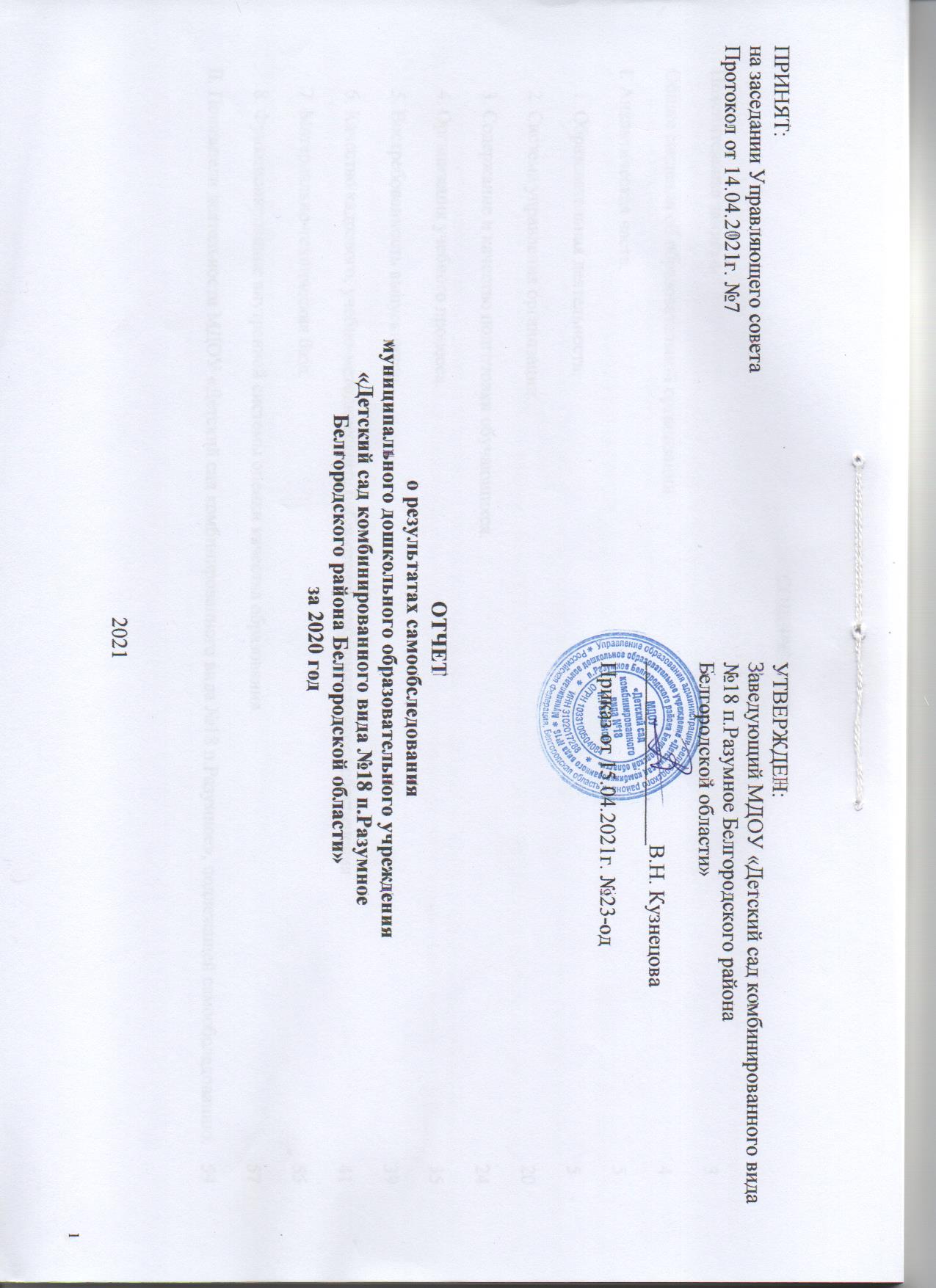 СОДЕРЖАНИЕПояснительная запискаСамообследование деятельности МДОУ «Детский сад комбинированного вида №18 п.Разумное» за 2020 год проводилось в соответствии с основными нормативными документами:Федеральным законом «Об образовании в Российской Федерации»  от 29.12.2012 г. №273-ФЗ;Постановлением Правительства Российской Федерации от 10.07.2013 г. №582 «Об утверждении Правил размещения на официальном сайте образовательной организации в информационно – телекоммуникационной сети «Интернет» и обновления информации об образовательной организации»;Приказом Министерства образования и науки РФ от 14 июня 2013 года № 462 «Об утверждении порядка проведения самообследования образовательной организации»; Приказом Министерства образования и науки Российской Федерации от 14 декабря 2017 г. №1218 «О внесении изменений в порядок проведения самообследования  образовательной организацией»;Приказом по МДОУ «Детский сад комбинированного вида №18 п.Разумное» от 19.01.2021г. №7/3-од «Об организации самообследования МДОУ за 2020 год»Цель самообследования: обеспечение доступности и открытости информации о деятельности МДОУ «Детский сад комбинированного вида №18 п.Разумное Белгородского района Белгородской области» (далее – МДОУ), подготовка отчета о результатах самообследования.Задачи самообследования:- получение объективной информации о состоянии образовательного процесса в МДОУ;- оценка эффективности образовательного процесса по достижению соответствующего качества образования, выявление положительных и отрицательных тенденций;- установление причин возникновения проблем и поиск путей их устранения.При проведении самообследования использованы результаты внутренней системы оценки качества образования, мониторинговых и социологических опросов, результаты оценки деятельности органов общественного самоуправления.Общие сведения об образовательной организации:Полное наименование образовательной организации в соответствии с Уставом: муниципальное дошкольное образовательное учреждение «Детский сад комбинированного вида №18 п.Разумное Белгородского района Белгородской области».Адрес юридический: 308510, Белгородская область, Белгородский район, п. Разумное, ул. Юбилейная, д. 1.Адрес фактический: 308510, Белгородская область, Белгородский район, п. Разумное, ул. Юбилейная, д. 1.Телефон (факс): (4722) 59-21-45, (4722) 59-22-86E-mail: kuznec-val@yandex.ru .Сайт: http://ds18.uobr.ru .Учредитель: муниципальное образование – муниципальный район «Белгородский район» Белгородской области.Устав: утвержден приказом Управления образования администрации Белгородского района от 25.12.2017г. №1969, зарегистрирован в инспекции ФНС России по городу Белгороду 10.01.2018г.Свидетельство о государственной регистрации юридического лица в налоговом органе: серия 31 №002357260 от 05.01.2004г., ОГРН 1033100504084, ИНН 3102017288, КПП 310201001Свидетельство о  внесении записи в Единый государственный реестр юридических лиц: серия 31 №002395430, 06.06.2013г., государственный регистрационный номер 2133130016710, выдано Межрайонной инспекцией Федеральной налоговой службы №2 по Белгородской областиЛицензия на осуществление образовательной деятельности: 31ЛО1 №0001353 от 27.04.2015г., регистрационный №6701, выдана Департаментом образования Белгородской области.Лицензия на осуществление медицинской деятельности: №ЛО-31-01-001496 от 04.03.2014г., выдана Федеральной службой по надзору в сфере здравоохранения и социального развития.Локальные акты Учреждения: разработаны в соответствии с Уставом.Заведующий: Кузнецова Валентина Николаевна.МДОУ «Детский сад комбинированного вида №18 п.Разумное» введен в эксплуатацию в 1967 году. МДОУ расположено в типовом двухэтажном здании, отвечающем санитарно-гигиеническим, противоэпидемическим требованиям,  правилам противопожарной безопасности.  Общая площадь здания составляет – 1286 кв. м.В здании МДОУ «Детский сад комбинированного вида №18 п.Разумное» располагаются 5 групповых ячеек (в т.ч. игровые и спальные помещения, раздевальные, раздаточные и туалетные комнаты), спортивный и музыкальный залы, психолого-логопедический кабинет, сенсорная комната, методический кабинет, медицинский блок, пищеблок, прачечный блок.На территории учреждения размещены: 5 игровых площадок для прогулок детей, спортивная площадка,  экологическая тропа, дополнительные развивающие зоны: «Сельский дворик», «Автогородок», «Метеорологическая площадка», «Летнее кафе», искусственный водоем, интеллектуальная зона и зона музыкально-театрализованной деятельности. Игровые площадки оснащены необходимым игровым оборудованием в соответствии с требованиями СанПиН, ФГОС ДО. Территория МДОУ озеленена, по периметру участок имеет ограждение.МДОУ  расположено в густонаселенном массиве п.Разумное. Ближайшее окружение – Социально-реабилитационный центр для несовершеннолетних Белгородского района, МОУ  «Разуменская СОШ №1», АОЗТ племзавод «Разуменский», Свято - Владимирский храм, Разуменский Центр культурного развития им. И.Д. Елисеева, МБУ ДО «Разуменская детская школа искусств». Это создает благоприятные возможности для обогащения деятельности МДОУ, расширяет спектр возможностей по организации физического, художественно-эстетического, социально – коммуникативного, познавательного и речевого направлений работы, осуществлению сотрудничества с педагогическими коллективами, способствует созданию положительного имиджа детского сада среди жителей микрорайона и близлежащей территории.Режим работы образовательной организации: МДОУ функционирует в режиме пятидневной рабочей недели с двумя выходными днями (суббота, воскресенье, государственные праздничные дни) с 07.00час. до 19.00час. В учреждении функционирует 2 группы кратковременного пребывания для детей младшего дошкольного возраста, режим работы: понедельник, среда, пятница – с 9.00час. до 12.00час.Аналитическая часть отчетаОбразовательная деятельность ДОО:В 2020 году образовательная деятельность в учреждении осуществлялась в соответствии с основными нормативными документами:- Федеральный  уровеньКонституция Российской Федерации;Федеральный Закон от 29.12.2012 г. № 273-ФЗ «Об образовании в Российской Федерации»; Постановление Главного государственного санитарного врача РФ от 15 мая 2013г. №26 «Об утверждении СанПиН 2.4.1.3049-13 «Санитарно- эпидемиологические требования к устройству, содержанию и организации режима работы дошкольных образовательных организаций»; Приказ Министерства образования и науки РФ от 17 октября 2013 года №1155 «Об утверждении федерального государственного образовательного стандарта дошкольного образования»;Приказ Министерства образования и науки РФ от 7 апреля 2014 года № 276 «Об утверждении порядка проведения аттестации педагогических работников организаций, осуществляющих образовательную деятельность»;Приказ Министерства образования и науки РФ от 30 августа 2013 года №1014 «Об утверждении Порядка организации и осуществления образовательной деятельности по основным общеобразовательным программам - образовательным программам дошкольного образования»;Указ Президента РФ от 02.04.2020г.№239 «О мерах по обеспечению санитарно-эпидемиологического благополучия населения РФ»;Рекомендации Министерства просвещения от 27.03.2020г. №ГД-81/03 «О направлении рекомендаций»;Постановление Главного государственного санитарного врача РФ от 22.05.2020г. №15 «Об утверждении санитарно-эпидемиологических правил СП 3.1.3597-20 «Профилактика новой коронавирусной инфекции (COVID-19)»;Постановление Главного государственного санитарного врача РФ от 30.06.2020г. №16 «Об утверждении санитарно-эпидемиологических правил СП 3.1/2.4.3598-20 «Санитарно-эпидемиологические требования к устройству, содержанию и организации работы образовательных организаций и других объектов социальной инфраструктуры для детей и молодежи в условиях распространения новой коронавирусной инфекции (COVID-19)»;Постановление Главного государственного санитарного врача РФ от 02.12.2020г. №39 «О внесении изменения в Постановление Главного государственного санитарного врача РФ от 30.06.2020г. №16 «Об утверждении санитарно-эпидемиологических правил СП 3.1/2.4.3598-20 «Санитарно-эпидемиологические требования к устройству, содержанию и организации работы образовательных организаций и других объектов социальной инфраструктуры для детей и молодежи в условиях распространения новой коронавирусной инфекции (COVID-19)»;Письмо Роспотребнадзора от 08.09.2020г. №02/18612-2020-32 «О дополнительных мерах по профилактике новой коронавирусной инфекции».- Региональный уровеньПостановление Правительства Белгородской области от 30.12.2013 г. № 528-пп «Об утверждении государственной программы Белгородской области «Развитие образования Белгородской области на 2014-2020 годы».  Постановление Правительства Белгородской области от 28 октября 2013 г. № 431-пп «Об утверждении Стратегии развития дошкольного, общего и дополнительного образования Белгородской области на 2013-2020 годы». Постановление Правительства Белгородской области от 10 февраля 2014 года № 20-пп «О поддержке альтернативных форм предоставления дошкольного образования».Приказ департамента образования Белгородской области от 18 августа 2016 года №2678 «Об утверждении положения об обеспечении прав на дошкольное образование детей – инвалидов и детей с ОВЗ в Белгородской области».Письмо  департамента образования Белгородской области от 27 апреля 2017 г. №9-09/14/2121 «О направлении методических рекомендаций об обеспечении психолого – педагогической поддержки семьи и повышении педагогической компетенции родителей (законных представителей). Закон Белгородской области от 13 декабря 2000 года № 123 «О защите прав ребенка в Белгородской области».Письмо департамента образования Белгородской области от 20 апреля 2017 г. «9-09/14/2000 «О повышении качества обеспечения детей-инвалидов услугами дошкольного образования»  и иные локальные акты муниципального, институционального уровней;Распоряжение Губернатора Белгородской области от 03.04.2020г. №188-р «Об утверждении Плана ограничительных и иных мероприятий, направленных на обеспечение санитарно-эпидемиологического благополучия населения Белгородской области в условиях режима повышенной готовности»;Приказ департамента образования Белгородской области от 31.03.2020г. №927 «О мерах профилактики коронавирусной инфекции в ДОО».Основные направления Программы развития:Таблица 1Программа развития реализуется в соответствии с внесенными изменениями. Наблюдается положительная динамика в части модернизации РППС групп, уровне освоения воспитанниками ООП ДО, использования вариативных форм предоставления дошкольного образования, включению педагогов в конкурсное движение.В  МДОУ с января по март 2020 года функционировало 7 возрастных групп:Младшая группа комбинированной направленности (от 3 лет до 4 лет) – 32 ребенка;Средняя группа общеразвивающей направленности (от 4 лет до 5 лет) – 32 ребенка;Старшая группа комбинированной направленности (от 5 лет до 6 лет) – 33 ребенка;Подготовительная А группа комбинированной направленности (от 6 лет до 7 лет) – 29 детей;Подготовительная Б группа комбинированной направленности (от 6 до 7 лет)  – 30 детей.В рамках реализации  основных направлений «Дорожной карты» по обеспечению детей в возрасте до 3 лет программами поддержки раннего развития функционировали  группы кратковременного пребывания для детей младшего дошкольного возраста, Консультационные центры для детей и их родителей, получающих дошкольное образование в форме семейного образования. Общая численность воспитанников, посещающих группу кратковременного пребывания, составила – 10 детей, в том числе:Группа кратковременного пребывания детей общеразвивающей направленности (ГКП №1) (от 2 лет до 3 лет) – 6 детей:Группа кратковременного пребывания детей комбинированной направленности (ГКП №2) (от 3 до 4 лет) – 4 ребенка.Проектная мощность – 100 чел.По СанПиН 2.4.13049-13 от 15.05.2013 – 120 чел.Списочный состав на май 2020 года составил 155 детей+10 детей ГКП.С 30.03.2020 года приостановлена деятельность МДОУ по Указу Президента РФ от 25.03 2020г. №206 «Об объявлении в РФ нерабочих дней» в связи с недопущением распространения коронавирусной инфекции (COVID-19). С 06.04.2020 года во исполнение Указа Президента РФ от 02.04.2020г.№239 «О мерах по обеспечению санитарно-эпидемиологического благополучия населения РФ», в соответствии с рекомендациями Министерства просвещения от 27.03.2020г. №ГД-81/03 «О направлении рекомендаций», распоряжения Губернатора Белгородской области от 03.04.2020г. №188-р «Об утверждении Плана ограничительных и иных мероприятий, направленных на обеспечение санитарно-эпидемиологического благополучия населения Белгородской области в условиях режима повышенной готовности», приказа департамента образования Белгородской области от 31.03.2020г. №927 «О мерах профилактики коронавирусной инфекции в ДОО», приказа управления образования Белгородского района от 03.04.2020г. №400 «О временном приостановлении функционирования ОО, реализующих основную образовательную программу ДО» продлен срок приостановки деятельности ДОУ и организована работы дежурной группы по присмотру и уходу за детьми. По мере поступления заявок о детях, нуждающихся в услугах присмотра и ухода на период закрытия ДОУ, из числа категорий граждан, относящихся к категории работников, регламентированных Указом Президента РФ и указанных в постановлении Губернатора Белгородской области, организована работа еще трех дежурных групп. В связи с неблагоприятной эпидемиологической обстановкой (COVID-19)  учреждение возобновило образовательную деятельность в режиме дежурных групп с 20 июля 2020 года.В период с сентября по декабрь 2020 года в МДОУ функционировало 7 групп.Данные о контингенте воспитанников на 31.12.2020 года:Таблица 2Образовательные программы, реализуемые в дошкольной образовательной организации:Таблица 3Образовательный процесс реализуется через совместную деятельность детей и взрослых (организованная образовательная деятельность и образовательная деятельность в режимных моментах) и самостоятельную деятельность детей. В основе образовательного процесса лежит комплексно-тематический принцип планирования - освоение образовательного материала в процессе подготовки и проведения каких-либо значимых и интересных для дошкольников событий, тем месяца. Образовательная деятельность была направлена на решение  задач, определенных национальным проектом «Образование», федеральным государственным образовательным стандартом дошкольного образования, исходя из особенностей контингента воспитанников, уровня профессиональной компетентности педагогов, запросов родителей (законных представителей), основных направлений реализации региональных проектов «Формирование детствосберегающего пространства дошкольного образования («Дети в приоритете»).Анализ образовательной деятельности по образовательным областям:- Образовательная область «Физическое развитие»Организация деятельности по реализации образовательной области «Физическое развитие» осуществлялась в соответствии с основной образовательной программой дошкольного образования, адаптированной основной образовательной программой дошкольного образования для детей с тяжелыми нарушениями речи, адаптированной основной образовательной программой дошкольного образования детей с РАС, адаптированной основной образовательной программой дошкольного образования детей с нарушением слуха. В часть, формируемую участниками образовательных отношений,  включена  парциальная программа «Играйте на здоровье» Л.Н. Волошиной (региональный компонент). Основная цель реализации данной образовательной области была направлена на обеспечение гармоничного физического развития, становление ценностей здорового образа жизни, целенаправленности и саморегуляции в двигательной сфере, развитие физических качеств (координации, гибкости, равновесия), развитии крупной и мелкой моторики рук.Результатом физического развития является положительная динамика в развитии двигательной деятельности, связанной  с выполнением упражнений на развитие физических качеств (координация, гибкость, равновесие), выполнением основных движений (ходьба, бег, прыжки), развитием интереса к различным видам спорта, овладение подвижными играми,  играми – эстафетами. В 2020 учебном году большое внимание было уделено становлению ценностей здорового образа жизни, овладение его нормами и правилами посредством проектной и исследовательской деятельности. Воспитанники младшей группы дети приобрели опыт в двигательной деятельности, направленной на развитие таких физических качеств, как координация и гибкость, а также в выполнении основных движений (ходьба, бег, прыжки, метание). Сформировалось представление о том, что утренняя зарядка, игры, физические представления вызывают хорошее настроение, а также начальное представление о некоторых видах спорта (футбол, баскетбол, хоккей), большинство воспитанников, придерживаются правил в подвижных и спортивных играх. Однако слабо развита техника метания в горизонтальную и вертикальную цели. Продолжать развивать координационные способности, ловкость, глазомер, самостоятельность и творчество при выполнении физических упражнений, в подвижных играх.Воспитанники средней группы дети приобрели опыт в двигательной деятельности, направленной на развитие таких физических качеств, как координация и гибкость, а также в выполнении основных движений (ходьба, бег (в разном направлении), прыжки в длину с места, повороты в обе стороны, перестроение). Во всех формах организации двигательной деятельности у детей сформировалась инициативность, самостоятельность, организованность, умение поддерживать дружеские взаимоотношения со сверстниками. Необходимо продолжать развивать энергичное отталкивание и правильное приземление в прыжках на двух ногах на месте и с продвижением вперед,  быстроту, силу, ловкость, пространственную ориентировку, активность детей в играх с мячами и обручами.Воспитанники старшей  группы хорошо владеют основными движениями, им знакомы различные подвижные игры, начинается формирование разнообразных способов многих видов спортивных упражнений. Возросло проявление самостоятельности. Развивается способность понимать задачу, поставленную инструктором. У некоторых детей появляется желание помочь другому, научить его. При этом существенное значение имеет направленность на достижение коллективного результата движения, игры. Необходимо продолжать работу над совершенствованием прыжка в длину с места, с разбега, а также воспитывать организованность, самостоятельность и инициативность в организации знакомых игр. У воспитанников подготовительных групп движения активны и достаточно координированы. Точно выполняют физические упражнения не только на основе наглядного образца, но и по словесному указанию. Дети активно принимают участие в соревнованиях. Самостоятельно организовывают подвижные игры, придумывают свои собственные игры, варианты игр, комбинируют движения.Воспитанники ДОУ активно посещают физкультурно-оздоровительный комплекс «Парус», плавательный бассейн «Разуменский» расположенные на территории п.Разумное. В рамках реализации парциальной программы Л.Н. Волошиной «Играйте на здоровье» успешно были реализованы разделы программы «Футбол», «Баскетбол», «Городки». - Образовательная область «Социально-коммуникативное развитие»Вхождение ребенка в современный мир невозможно без освоения  первоначальных представлений социального характера и включения в систему социальных отношений. В социализации дошкольника огромное значение имеет игра, как самостоятельная детская деятельность, в которой отображается окружающая действительность, мир взрослых людей, других детей, природы и общественной жизни. Результатом социально-коммуникативного развития является усвоение норм и ценностей, принятых в обществе, развитие общения и взаимодействия как со сверстниками, так и взрослыми, становление самостоятельности, развитие инициативы в различных видах деятельности и готовности к совместной деятельности со сверстниками, формирование уважительного отношения, основ безопасного поведения в быту, социуме, природе.Одним из условий успешного освоения дошкольниками ОО «Социально – коммуникативное развитие» являлась развивающая предметно – пространственная среда (не только групп, но и рекреационных зон), которая не только   способствовала обогащению представлений детей об окружающем мире, жизни людей, родном городе, стране, развитию социального опыта, но и создала предпосылки для переноса освоенных действий в практическую деятельность посредством разнообразных видов культурных практик. В 2020 учебном году в целях формирования у детей навыков безопасного поведения на дороге отмечена эффективность участия воспитанников в интернет-акциях, челленджах, онлайн-конкурсах, которые были проведены в рамках профилактических мероприятий «Внимание, дети», «Каникулы», конкурсах «Зебрята», «Зеленый огонек».Для расширения и обогащения социального опыта детей к 75-летию Великой Победы в ДОО реализовывался проект «Создание рекреационных зон патриотической направленности в МДОУ «Этих дней не смолкнет слава», организованы акции, экскурсии с детьми, маршруты выходного дня.В  2020 учебном году  педагоги активно использовали технологии проектной деятельности, кейс-технологии, практические методы обучения, направленные на приобщение к культуре, традициям родного края, расширения представлений о природе, прославленных жителях Белгородского региона. В рамках взаимодействия с Разуменским центром культурного развития проводились познавательно-игровые программы в рамках клуба «Бабушкин сундук» (руководитель Климова О.С.).Одним из направлений деятельности в подготовительной группе являлось формирование положительной мотивационной готовности к обучению в школе: в процессе экскурсий в МОУ РСОШ №1 дети знакомились с работой учителя, библиотекаря,  с классом, спортзалом, правилами поведения в школе и на уроке.  Полученные знания использовались при составлении фотоколлажей, организации творческих игр и др.- Образовательная область «Познавательное развитие»Реализация образовательной области «Познавательное развитие» была ориентировано на включение следующих компонентов:формирование элементарных математических представлений;развитие познавательно – исследовательской деятельности;ознакомление с предметным окружением;ознакомление с социальным миром;ознакомление с миром природы.Основными формами взаимодействия педагога с детьми, способствующими познавательному развитию обучающихся, были: активное вовлечение ребенка в различные виды деятельности; использование технологий проектной деятельности; применение практических методов обучения, направленных на формирование у дошкольников целостной картины мира на основе краеведения; приобщение к традициям Белгородского края, к традициям России, к традициям семьи.В 2020 учебном году продолжена реализация парциальной программы познавательного развития (региональный компонент)  «Здравствуй, мир Белогорья» Л.В. Серых, Г.А. Репринцевой. Воспитателями групп большое внимание уделялось приобщению детей к традициям Белгородского региона посредством проведения фотовыставок, маршрутов выходного дня, онлайн-экскурсий по музеям г. Белгорода, проектной деятельности.  Разработаны памятки – рекомендации по организации маршрутов выходного дня в рамках туристических маршрутов по Белгородскому региону.Воспитатели групп осуществляли целенаправленную деятельность с воспитанниками в части обучения основам исследования. Результатом работы стали два 1-х места в муниципальном этапе всероссийского конкурса исследовательских работ и творческих проектов дошкольников и младших школьников «Я – исследователь»: Жуков Евгений (старшая группа) в номинации «Физика, математика и техника» и Чубук Иван (подготовительная Б группа) в номинации «Естественнонаучная живая». В учреждении проводится работа по экологическому воспитанию: во всех группах созданы центры природы, мини-лаборатории для экспериментирования, на территории функционирует  - экологическая тропа. Педагогами разработаны образовательные ситуации, наблюдения на экологической тропе по сезонам, на метеоплощадке  вели  наблюдения за сезонными изменениями погоды.  В  учебном году воспитанники принимали участие в муниципальных конкурсах «Радость души моей», «Зимняя фантазия», на уровне ДОО проведены   акции  «Покормите птиц зимой», «Экозабота» (по сбору использованных батареек).             - Образовательная область «Речевое развитие»Деятельность по реализации образовательной области «Речевое развитие» была направлена на: овладение  речью как средством общения и культуры;обогащение активного словаря;развитие связной, грамматически правильной диалогической и монологической речи;развитие речевого творчества;развитие звуковой и интонационной культуры речи, фонематического слуха;знакомство  книжной культурой, детской литературой, понимание на слух текстов различных жанров детской литературы;формирование  звуковой аналитико-синтетической активности как предпосылке обучения грамоте.Коммуникативная деятельность  дошкольников осуществлялась в условиях разных видов деятельности: трудовой, познавательно-исследовательской, игровой, музыкальной, двигательной, конструировании через различные игры, литературно-музыкальные праздники, фольклорные ярмарки, игры-драматизации, разные виды театров, социальные акции, проблемные ситуации, интерактивные игры, игры-путешествия, игры с песком. Выбор форм работы осуществлялся  педагогом исходя из интересов детей, событийных мероприятий, контингента воспитанников.Воспитанники приняли активное участие в тематических мероприятиях, посвященных юбилеям писателей и поэтов, конкурсах чтецов «Читаем детям о войне», «Люблю тебя, родное Белогорье», интеллектуальном конкурсе «Знатоки сказок». В рамках взаимодействия с библиотекой–филиалом №36 п. Разумное на базе библиотеки были проведены ряд мероприятий, посвященных юбилеям детских писателей. Отмечен интерес детей к восприятию художественной литературы.В ДОО функционировал логопункт, который посещали воспитанники подготовительной А группы (ОНР) – 11 человек,  воспитанник подготовительной Б группы (РАС) – 1 человек,. В марте 2020 года учителем – логопедом Власовой Д.А. проведено обследование речи детей старшей группы   с использованием заданий по определению уровня сформированности звуковой культуры речи, словарного запаса, грамматических представлений, связной речи. По результатам предварительного логопедического обследования воспитанников 4-6 лет на конец учебного года выявлено 11 детей, нуждающихся в коррекционной  помощи – учителя – логопеда,  которые прошли ТПМПК и получили заключение на обучение по АООП ДО для детей с тяжелыми нарушениями речи.- Образовательная область   «Художественно – эстетическое развитие»Реализация задач  образовательной области «Художественно – эстетическое  развитие» в учебном году предусматривала: развитие предпосылок ценностно-смыслового    восприятия    и    понимания    произведений    искусства (словесного, музыкального, изобразительного), мира природы; становление эстетического отношения к окружающему миру; формирование элементарных представлений о видах искусства; восприятие музыки, художественной литературы, фольклора; стимулирование сопереживания персонажам художественных произведений; реализацию самостоятельной творческой деятельности детей (изобразительной, конструктивно-модельной, музыкальной и др.).Основными формами работы по реализации данных задач являлись: образовательные ситуации, игры, совместные тематические мероприятия,   знакомства с произведениями искусства в рамках виртуальных экскурсий по музеям, встречам с воспитанниками детской музыкальной школы исскуств п. Разумное, участие совместно  с родителями в проведении выставок семейного художественного творчества, смотров-конкурсов, фотовыставок. Музыкальным руководителем совместно с работниками Детской школы искусств п.Разумное были организованы игровые программы, концертные выступления учащихся музыкальной школы. При планировании тематических мероприятий педагоги учитывали региональные, национально-исторические художественные традиции, связанные с Белгородской областью.В соответствии с  планом работы в течение учебного года функционировали выставки  детских работ: «Дорожный калейдоскоп», «Осенняя палитра», «Зимняя фантазия», посвященные тематическим датам: 8 марта, 23 февраля, Дню космонавтики, Дню Победы. Проведены онлайн-акции «Рисуют дети войну», «Окна Победы», «День России».Музыкальным руководителем Глебовой С.А. созданы благоприятные условия для развития музыкальных способностей и творческой самореализации детей. По итогам мониторинга выявлены одаренные дети, составлен и реализован план работы с ними. Правильно подобранный музыкальный репертуар способствовал достижению высоких результатов (посредством участия в конкурсах),   дети активно включаются в импровизацию, участвуют в художественной деятельности, проявляют творчество. По итогам мониторинга отмечена положительная динамика в овладении навыками изобразительной деятельности (предметное рисование, лепка, аппликация).В учебном году основная цель педагогической работы состояла в том, чтобы наполнить повседневную жизнь детей интересными делами, идеями, включить каждого в увлекательную для него деятельность.Воспитателями подготовительной группы активно использовалась технология «Рефлексивный круг», технология «План-дело-анализ».Взаимодействие с детьми педагоги строили на основе личностно-ориентированной модели взаимодействия, придерживаясь позиции равноправного партнёра.  Грамотно выстроенное взаимодействие в системе «педагог – ребенок – родитель» способствовало тому, что ребёнок учится самостоятельно добывать знания в таком темпе и такой манере, которая свойственна его индивидуальным особенностям, у него развивается инициатива, самостоятельность, приобретается эмоциональный положительный опыт проживания в различных ситуациях и ролях, познавая себя и сверстников. В 2020 году в ДОО была реализована вариативная форма дошкольного образования:  группы кратковременного пребывания воспитанников младшего дошкольного возраста. Общая численность воспитанников – 10 человек. Образовательная деятельность осуществлялась в соответствии с ООП ДО для группы кратковременного пребывания.  Деятельность группы была организована в период январь-май на базе младшей и средней групп ДОО, а в период сентябрь-декабрь - на базе младших групп ДОО по направлениям: педагогическое образование родителей и организация совместной деятельности взрослого и ребенка. Воспитанники ГКП совместно с родителями приняли активное участие в совместных праздниках: Новый год, «Осенины», тематических развлечениях «В гости сказка к нам идет», «Кто, кто в теремочке живет», акциях «Птичья столовая», патриотической акции «Окна Победы». Основными формами взаимодействия с родителями (законными представителями) являлись:  консультации,  мастер – классы, анкетирование,   выставки, смотры-конкурсы. В рамках функционирования Консультационного центра (КЦ) для родителей (законных представителей)  оказывается методическая, психолого-педагогическая, диагностическая и консультативная помощь без взимания платы.Для детей с ограниченными возможностями здоровья функционирует Консультационный центр «Лекотека». В Консультационном центре «Лекотека» для родителей, воспитывающих детей с ограниченными возможностями здоровья и детей-инвалидов, предоставляется информация по вопросам развития, воспитания и  формирования предпосылок для дошкольного образования детей с ОВЗ, детей – инвалидов.В целях содействия социализации ребенка посредством организации игровой деятельности, обучения родителей способам применения различных видов игровых средств, организации развивающих игр, консультирования родителей в вопросах создания развивающей среды, формирования оптимального состава игровых средств обучения функционирует Консультационный центр «Центр игровой поддержки» для родителей, обеспечивающих получение детьми дошкольного образования в форме семейного образования.Уровень удовлетворенности родителей (законных представителей) качеством дошкольного образования по итогам года составил – 97%.Обеспечение охраны и укрепления физического и психического здоровья детей, в том числе их эмоционального благополучия (ФГОС ДО п.1.6)В соответствии с основной образовательной программой дошкольного образования, адаптированной основной образовательной программой дошкольного образования для детей с тяжелыми нарушениями  задача охраны жизни и здоровья детей, сохранение и укрепление их физического, психического здоровья, эмоционального благополучия являлась первостепенной. Для реализации данного направления в ДОО были созданы соответствующие психолого-педагогические, материально-технические и кадровые условия в соответствии с требованиями ФГОС ДО. В штат специалистов, осуществляющих  работу в данном направлении,  входили: воспитатели, старшие медицинские сестры Титаренко О.Ф. (январь-март) и Польщикова Е.Н. (апрель-декабрь).,  инструктор по физической культуре Ю.В. Чубук, музыкальный руководитель Глебова С.А., учитель – логопед Щекота Д.А., учитель-дефектолог Власова Д.А., психологическое сопровождение осуществлял педагог-психолог Сухомлинова Н.Н. Заключен договор на организацию медицинского обслуживания воспитанников с ОГБУЗ «Белгородская ЦРБ», разработан план оздоровительных мероприятий с Разуменской поликлиникой.Максимальный объем учебной нагрузки воспитанников регламентирован схемой распределения образовательной деятельности, учебным планом в соответствии с  требованиями СанПиН 2.4.13049-13. Система  оздоровительных и профилактических мероприятий была выстроена с учетом индивидуальных и возрастных особенностей воспитанников на основе  результатов   мониторинга  состояния здоровья и ориентирована на включение спектра закаливающих, лечебно – профилактических, оздоровительных мероприятий.   Распределение воспитанников по группам здоровья:Таблица 4Анализ заболеваемости и посещаемости детьми ДОУ в 2020 году по сравнению с таким же периодом прошлых 2-х лет:Таблица 5Уровень заболеваемости в 2020 году повысился  на 0,98 дня, пропущенного одним ребенком по болезни. В связи с приостановлением деятельности МДОУ в этом году не учтен период апрель-май. В летний период функционировали 4 дежурные группы с численностью не более 12 детей в каждой группе. Набор в младшую Б группу и добор детей в младшую А группу осуществлялся в осенний период. Адаптация детей к условиям ДОУ пришлась на ноябрь-декабрь месяцы, в связи с этим вырос уровень заболеваемости в данных группах. В МДОУ на начало учебного года (сентябрь) был сформирована группа ЧБД из детей, посещающих МДОУ, в возрасте 3-4 лет со сниженной резистентностью, работа с которыми проводилась по комплексному плану оздоровления детей ЧБД, согласованному с врачом-педиатром Разуменской поликлиники.Процент ЧБД составил – 15 детей / 9,4%.Оздоровлены – 100% детей.В 2020 году  диспансеризация воспитанников не была проведена по причине закрытия учреждения на карантин по COVID-19.В течение учебного года со стороны администрации, старшей медицинской сестры осуществлялся плановый контроль за организацией закаливающих мероприятий, проветривания, мониторингом прогулки, двигательной активности, посещаемости, санитарно – эпидемиологического режима, организацией питания. Вопросы анализа заболеваемости и посещаемости детей, формирования основ здорового образа жизни  рассматривались на Педагогических советах:- «Педагогическая компетентность как условие формирования навыков безопасности у дошкольников» (24.03.2020г.);- «Итоги деятельности МДОУ за сентябрь-май 2019-2020 учебного года в условиях реализации ФГОС ДО» (26.05.2020г.);- «Перспективы деятельности ДОУ в 2020-2021 учебном году. Итоги работы в летний - оздоровительный период» (31.08.2020г.);- «Об особенностях организации деятельности ДОО в условиях распространения COVID-19 и дополнительных мерах по профилактике новой коронавирусной инфекции» (15.09.2020г.), а также  педагогических часах,  групповых родительских собраниях.Воспитатели групп, узкие специалисты  в образовательной деятельности активно  использовали современные здоровьесберегающие технологии: - динамические паузы; -  релаксацию; - пальчиковую гимнастику; - дыхательную гимнастику; - корригирующую гимнастику с использованием дорожек здоровья; - игровые тренинги; - арттерапию; - музыкотерапию;- пескотерапию;- психогимнастические упражнения и этюды;- правополушарное рисование. Для сокращения сроков адаптации, минимизации отрицательных реакций у детей при поступлении их в ДОО, было четко организовано их медико-психолого-педагогическое сопровождение с учетом возраста, состояния здоровья и индивидуальных особенностей воспитанников по направлениям: - состояние здоровья детей и их физическое развитие (врач Нагорная О.В.); - мониторинг здоровья детей, посещаемости и заболеваемости  (старшая медсестра Титаренко О.Ф., воспитатели Чеботарева М.В., Синельникова О.С.).- состояние физической подготовленности ребенка, развитие основных видов движений (инструктор по физической культуре Чубук Ю.В.); - адаптационные возможности (воспитатели группы Синельникова О.С., Чеботарева М.В., педагог-психолог Сухомлинова Н.Н.).В ДОО в 2020 году было принято – 54 ребенка, в октябре 10 детей в принято группы кратковременного пребывания.Основными психологическими критериями адаптированности ребенка к ДОО являлись:- эмоциональный фон ребенка;- особенности познавательной и игровой деятельности;- взаимоотношения со взрослыми и сверстниками;- реакция ребенка на изменение привычной ситуации.Результаты наблюдений за детьми отражались в индивидуальных психологических листах адаптации и протоколах наблюдений. В период адаптации для воспитанников были организованы игры, способствующие преодолению стрессовых состояний, а также совершенствованию коммуникативных, игровых, двигательных навыков. Педагогом-психологом включались элементы песочной терапии, сказкотерапии, релаксации. Консультативная работа с родителями вновь поступивших детей осуществлялась как планово, так и по запросу. По результатам наблюдений адаптации детей младшей группы к условиям ДОУ выявлено, что:- 37 воспитанников имеют  высокий уровень адаптации. - 14 воспитанников имеют средний уровень адаптации. - 3 воспитанника имеет низкую степень адаптации. У детей, имеющих:-  высокий уровень адаптации, в основном преобладал положительный эмоциональный фон, они могли занять себя содержательной игрой, включались в предметную деятельность со сверстниками, быстро устанавливали контакт как со взрослыми, так и с другими детьми;- средний уровень адаптации – неустойчивый эмоциональный фон, отмечались трудности при расставании с родителями, требовался индивидуальный подход взрослого при включении в деятельность. При переключении внимания на игровую деятельность эмоциональный фон стабилизировался.Все дети, посещавшие ГКП, имели средний уровень адаптации.В текущем учебном году педагогом – психологом Сухомлиновой Н.Н. большое внимание было уделено проведению совместных игровых тренингов, оказанию консультативной помощи родителям детей в период адаптации. На  сайте ДОО, информационных стендах размещался материал по подготовке детей к детскому саду, по организации режима дня, формированию навыков самообслуживания, организации игровой деятельности.Для родителей вновь поступивших детей  в период адаптации проведены:  тренинг-практикум  «Играем вместе с мамой, играем вместе с папой», консультации «Как подготовить ребенка к детскому саду», «Режим дня, его особенности в детском саду и дома», «Воспитание самостоятельности у ребенка раннего возраста» и др. Вопросы адаптации были обсуждены на заседании ППк ДОО. В целом следует отметить согласованную деятельность всех педагогов детского сада по обеспечению безболезненной адаптации воспитанников.С целью формирования у детей интереса к занятиям физической культурой, спортом в течение учебного года проведены встречи со спортсменами ФОК «Парус» (дзюдо, гимнастика), экскурсии в спортивный зал и стадион МОУ Разуменской СОШ №1. Одним из важных составляющих компонентов организации здоровьесбережения является организация рационального питания.  В ДОО функционирует отдельный, оснащенный в соответствии с современными требованиями пищеблок. В соответствии с требованиями СанПиН организовано  сбалансированное четырехразовое питание, отвечающее физиологическим потребностям растущего организма. Разработано сезонное 10-дневное меню. При составлении меню учитывался подбор продуктов, обеспечивающих потребность детей в основных пищевых веществах и энергии, с учетом возраста.  В  режим введен второй завтрак.  Нарушений сроков и условий хранения продуктов за 2020 год не выявлено. Все продукты, поступающие в учреждение, имели необходимые  сопроводительные документы. Старшие медицинские сестры Титаренко О.Ф. (январь-март), Польщикова Е.Н. (апрель-декабрь), заведующие хозяйством Власенко Г.В. (январь-март), Леонов А.Ю. (апрель-октябрь), Страхова Е.В. (октябрь-декабрь) осуществляли ежедневный контроль за качеством поступающих продуктов, сроками реализации.   Контроль за качеством поступающих продуктов осуществляла созданная в ДОО комиссия по контролю качества получаемых продуктов питания и соответствия цен и  по закладке основных продуктов питания в котел, которая  ежедневно отслеживала выполнение норм закладки и качество выданных продуктов.В период сезонных подьемов заболеваний острыми респираторными инфекциями в рацион были введены фитонциды (лук, чеснок). В рацион в достаточном количестве включались основные продукты: мясо, масло сливочное, молоко. Два раза в неделю рыба, творог, сыр. Регулярно включаются свежие фрукты, овощные салаты, соки. Полдники усиленные, так как в дошкольном учреждении функционируют три группы с 12-часовым пребыванием. В соотвествии с санитарными нормами и правилами организуется второй завтрак: свежие фрукты или сок. Для детей, нуждающихся в особом питании по состоянию здоровья, готовились отдельные блюда. Вывод: по результатам проведенной работы в 2020 году наблюдается положительная динамика адаптации воспитанников к детскому саду. Деятельность коллектива была направлена на совершенствование условий для сохранения и укрепления физического, психического здоровья детей и их эмоционального благополучия, становление ценностей здорового образа жизни посредством обогащения образовательной среды и использования, современных здоровьесберегающих технологий.Анализ взаимодействия с социокультурными институтами детстваОрганизация социокультурных связей между ДОО и социальными партнерами позволила в учебном году расширить спектр образовательных возможностей для развития интересов детей в соответствии с индивидуальными особенностями.Работа со школой (МОУ Разуменская СОШ №1) осуществлялась согласно разработанному и утвержденному в двустороннем порядке плану взаимодействия, предусматривающему  следующие направления: организационно – методическое, взаимодействие с родителями, взаимодействие с детьми.  В 2020 учебном году большое внимание было уделено повышению профессиональной компетентности педагогов: взаимопосещение занятий, уроков, участие в совместных мероприятиях (семинарах, мастер-классах, круглых столах). Продолжена работа по  взаимодействию со специалистами, осуществляющими инклюзивное образование в школе и ДОО. Результатом данной деятельности стало проведение совместных мероприятий с родителями воспитанников с ОВЗ (разработка рекомендаций, проведение консультаций). Реализованы совместные мероприятия с обучающимися начальных классов: участие в конкурсе рисунков «Дорожная азбука», акция «Пешеход, пешеход поспеши на переход».Одним из важных направлений в социализации детей, раскрытии их индивидуальных, творческих способностей является  взаимодействие педагогов ДОО, воспитанников, родителей  с социальными институтами. В 2020 учебном году  ДОО работало в тесном контакте:- ТПМПК Белгородского района;- Разуменской библиотекой – филиалом №36 п. Разумное-МБУК «Разуменский Центр культурного развития им. И.Д. Елисеева»; - ОГБУЗ «Белгородская ЦРБ»;-МБУ ДО «Разуменская ДШИ им. А.В. Тарасова»;- ОГИБДД УМВД России по Белгородскому району Белгородской области;- БРО ВДПО.Вся работа проводилась на договорной основе, в соответствии с  планами совместной работы. Отмечена эффективность  работы:-  с МБУК «Разуменский Центр культурного развития им. И.Д. Елисеева» (XXVIII поселковый фестиваль – конкурс «Разуменская звезда», праздник, посвященный Дню поселка, акция «Окна Победы», праздник, посвященный открытию Новогодней елки и др.) и   Разуменской библиотекой – филиалом №36 (вечер, посвященный творчеству С. Маршака «Лукошко сказок и стихов С. Маршака», Межрегиональная акция «Друг детства В. Драгунский», мультсеанс к юбилею Г.М. Цыферова «Сказок мудрые уроки», викторина «Веселый волшебник с юной душой» по творчеству Н. Носова),  ОГИБДД УМВД России по Белгородскому району (выступление на групповых родительских собраниях, рейды Родительского патруля), ТПМПК Белгородского района (консультирование родителей, методическая помощь в подготовке документов для прохождения ТПМПК). Работа по взаимодействию с социумом освещалась в средствах массовой информации, в разделе «Новости» на официальном сайте ДОО. В связи с распространением коронавирусной инфекции и невозможностью посещать социокультурные институты детства, многие мероприятия по взаимодействию были проведены в дистанционном режиме. Например, онлайн-выступление учащихся Детской школы искусств в формате телемоста.      Вывод: выявлена положительная динамика в организации совместных мероприятий с социальными институтами.     Проблемное поле: недостаточное привлечение родителей (законных представителей) к проведению массовых мероприятий.2. Система управления  образовательной организацииВ учреждении создана и функционирует оптимальная  структура управления в соответствии с целями, задачами и содержанием работы, направленной на реализацию основных направлений Федерального государственного образовательного стандарта дошкольного образования. Структура управления включает: Общее собрание работников, Педагогический совет, Управляющий совет ДОО. Управление   осуществляется в соответствии с действующим законодательством РФ  на принципах единоначалия и самоуправления, обеспечивающих государственно – общественный характер управления образовательной организации. Высшим органом коллегиального управления является Общее собрание работников, к  компетенции которого относится  определение приоритетных направлений деятельности Учреждения, разработка и принятие локальных актов, регламентирующих правовое положение работников Учреждения и воспитанников, рассмотрение и обсуждение вопросов материально – технического обеспечения и оснащения, избрание членов Управляющего совета из числа работников Учреждения.  Возглавляет Общее собрание работников председатель – Леонова В.А., заведующий, срок его полномочий – 5 лет.Направления деятельности Общего собрания работников и рассматриваемые вопросы за 2020 год:Таблица 6Педагогический совет является постоянно действующим органом самоуправления, созданным в целях организации  и совершенствования  образовательного  процесса, повышения  профессионального мастерства и творческого роста  педагогов. В состав Педагогического совета входят все педагогические работники. В работе Педагогического совета  принимают участие представители Учредителя, заведующий, медицинский работник, заместитель заведующего по хозяйственной работе. Возглавляет Педагогический совет председатель – Леонова В.А., старший воспитатель, избираемый из числа его членов путем открытого голосования простым большинством голосов. Срок полномочий – три года. Секретарь – Чубук Ю.В., инструктор по физической культуре.Таблица 7Управляющий совет – коллегиальный орган управления.   В состав Управляющего совета входят: представители из числа родителей (законных представителей) – 3 человека, представители из числа работников Учреждения  - 3 человека, представитель Управления образования, заведующий. Срок полномочий членов Управляющего совета – 5 лет.  Председатель Управляющего совета – Божко С.А. Компетенцией Управляющего совета являются:утверждение Программы развития;содействие привлечению внебюджетных средств;согласование правил внутреннего распорядка;распределение стимулирующей части фонда оплаты труда работников;заслушивание отчета заведующего по итогам учебного и финансового года, рассмотрение отчета по результатам самообследования;обсуждение и принятие локальных актов;рассмотрение жалоб участников образовательного процесса и др.                                                                                                                                                                                                                     Таблица 8Непосредственное управление Учреждением осуществляет заведующий Кузнецова В.Н., который является координатором управленческих структур ДОО.Нормативно – правовые документы   учреждения соответствуют   требованиям законодательства Российской Федерации, локальные акты разработаны в соответствии с Уставом. Учреждение имеет Устав, лицензию на право ведения образовательной и медицинской деятельности, договор с Учредителем, с родителями (законными представителями) детей, посещающих ДОО. Функции членов коллектива зафиксированы в должностных инструкциях, где отражены их права, обязанности и ответственность.Вывод: система управления, выстроенная в соответствии с действующим законодательством на принципах единоначалия и коллегиальности, обеспечивает эффективность и качество образовательной деятельности ДОО, способствует включению в  управленческую деятельность  значительного числа педагогов и родителей (законных представителей).Содержание и качество подготовки обучающихсяВ течение года, в целом, обеспечивалось полноценное развитие личности детей на фоне эмоционального благополучия и положительного отношения к миру, к себе и к другим людям. Педагоги обеспечивали равные возможности для полноценного развития каждого ребенка  независимо от психофизиологических и других особенностей. В образовательной деятельности обеспечивалось развитие мотивации и способностей детей в различных видах деятельности и охватывающих все направления их развития и образования согласно образовательным областям ФГОС ДО. Для качественной реализации образовательных программ проводилась оценка индивидуального развития детей в рамках педагогической диагностики, связанной с оценкой эффективности педагогических действий и лежащей в основе их дальнейшего планирования. Итоговые данные педагогического мониторинга, отраженные в таблице, зафиксировали удовлетворительный уровень результативности образовательной деятельности, обеспечивающей положительную динамику развития всех воспитанников, соответствующую их индивидуальным и возрастным возможностям.Результаты педагогической диагностики (мониторинга) использовались исключительно для индивидуализации образования (в том числе поддержки ребёнка, построения его образовательной траектории или профессиональной коррекции особенностей его развития) и оптимизации работы с группой детей. (ФГОС ДО раздел III пункт 3.2.3.)Результаты мониторинга освоения обязательной части ООП ДО МДОУ по всем направлениям развития и образования детей: Таблица 9Средний показатель освоения обязательной части ООП ДО МДОУ по всем направлениям развития и образования детей составляет – 93 %.Результаты мониторинга освоения части ООП ДО МДОУ, формируемой участниками образовательных отношений:Таблица 10Таким образом, результаты мониторинга освоения Программы детьми всех возрастных групп на конец учебного года показали, что программный материал освоен. Анализ качества освоения воспитанниками программного материала, позволил выявить следующие  результаты у воспитанников по образовательным областям: - «Социально – коммуникативное развитие» - итоговый показатель на конец учебного года – 93%.Необходимо продолжить работу по формированию основ безопасного поведения в быту и социуме, воспитанию осознанного отношения к выполнению правил безопасности, развитию эмоциональной отзывчивости, социального и эмоционального интеллекта. В части формирования детской самостоятельности обратить внимание на умение конструировать игровое пространство в соответствии с возникающими игровыми ситуациями, поддерживать развитие детской инициативы в различных видах детской деятельности.- «Познавательное развитие» - итоговый показатель на конец учебного года – 93%.Продолжить работу по созданию условий для развития познавательной  и проектной деятельности, развитию воображения и творческой активности, формированию экологических представлений в части ознакомления с природным окружением, установлению причинно-следственных связей между предметами и явлениями.- «Речевое  развитие» - итоговый показатель на конец учебного года – 94%.Необходимо продолжить поиск новых форм и методов для развития звуковой культуры речи детей,  обогащению словарного запаса,  связной речи (диалогической и монологической). Обратить внимание на интонационную выразительность речи. - «Художественно-эстетическое развитие» - итоговый показатель на конец учебного года – 89%.Выявлены трудности в развитии самостоятельной творческой деятельности (как в части изобразительной, так и театрализованной деятельности). Необходимо продолжить работу по созданию образовательной среды, стимулирующей ребенка на возможность заниматься различными видами деятельности: рисованием, конструированием, лепкой, аппликацией, игрой на детских музыкальных инструментах, театрализованной деятельностью.- «Физическое развитие» - итоговый показатель на конец учебного года – 95%.В течение учебного года педагоги уделяли достаточное внимание включению здоровьесберегающих технологий. Использовали различные формы работы с целью формирования у детей интереса к занятиям физической культурой, формированию основ здорового образа жизни. Продолжить работу по развитию физических качеств (координация), развитию крупной и мелкой моторики, развитию самостоятельности и инициативы в двигательной деятельности.Вывод: анализ результатов педагогического мониторинга показал, что Программа освоена с учетом возрастных и индивидуальных особенностей детей (ОВЗ). Необходимо обратить внимание на работу по физическому, социально-коммуникативному  и художественно-эстетическому развитию.Проблемное поле: - нерегулярное посещение детского сада детьми;- недостаточное использование воспитателями индивидуальных форм работы.Перспективы: - координация взаимодействия с семьями воспитанников;- внедрение современных педагогических технологий;- разработка индивидуальных образовательных маршрутов для детей с ОВЗ, имеющих трудности в освоении АООП ДО. Результаты коррекционно – развивающей работы В структуру основной образовательной программы дошкольного образования включен раздел «Содержание образовательной деятельности по профессиональной коррекции нарушений развития детей», в котором раскрывается система комплексного психолого –педагогического сопровождения детей, имеющих по заключению ТПМПК, тяжелые нарушения речи, задержку психического развития, РАС. В 2020 году штат специалистов, осуществляющих коррекционно – развивающую помощь, укомплектован: Щекота Д.А., учитель – логопед – 1 ставка; Сухомлинова Н.Н., педагог – психолог – 1 ставка, Власова Д.А. -учитель-дефектолог – 0,5 ставки, учитель-логопед – 0,5 ставки.Для организации коррекционно – развивающей помощи разработана адаптированная  основная образовательная программа дошкольного образования для детей с тяжелыми нарушениями речи, адаптированная основная образовательная программа дошкольного образования детей с задержкой психического развития.Коррекционная работа в ДОО в течение года была представлена системой профессиональной деятельности специалистов, направленной на создание оптимальных социально – психологических условий для успешного обучения и развития каждого ребенка, независимо от уровня  способностей и жизненного опыта и интеграции его в социум. В течение года администрацией ДОО осуществлялся контроль  в части  создания условий для получения качественного дошкольного образования   детей с ОВЗ как в групповых помещениях, так и на территории ДОО. Сформирован банк данных детей с ОВЗ, разработан паспорт доступности объекта социальной инфраструктуры ДОО. Психологическая помощь участникам образовательного процесса включала следующие виды деятельности: психологическая профилактика, психологическое просвещение, психологическая диагностика, психологическое консультирование, психологическая коррекция и развитие.Статистическая справка о результатах психолого-педагогического сопровождения участников образовательных отношений:Таблица 11В 2020 году на базе ДОО функционировал психолого-педагогический консилиум (приказ о создании №14/1-од от 11.03.2020г.). Деятельность консилиума была направлена  на выявление трудностей обучающихся в освоении образовательных программ, особенностей в развитии, социальной адаптации и поведении их для последующего принятия решений об организации психолого-педагогического сопровождения, создании и реализации специальных образовательных условий, рекомендованных ПМПК для получения дошкольного образования. В состав консилиума входили старший воспитатель, педагог-психолог (учитель-дефектолог), учитель – логопед, воспитатели, инструктор по физической культуре, музыкальный руководитель. За год проведено 7 заседаний ППк. Количество обследованных детей на ППк за I полугодие 2020 г.: 6-7 лет - 10 человек, за II полугодие 2020 г. – 2 человека. Охвачено коррекционной помощью – 23 ребенка.Общее количество детей, направленных на ТПМПК Белгородского района – 23 человека, из них 12 детей повторно (не прошел ТПМПК по причине отказа родителей – 9 детей).Количество выпускников ДОО, направленных для продолжения обучения в общеобразовательные организации – 2 человека.В течение учебного года педагогом – психологом осуществлялась консультативная помощь и поддержка педагогов и родителей (законных представителей) посредством консультаций, проведения мастер-классов, игровых тренингов, размещения  онлайн-консультаций в официальных группах МДОУ в социальных сетях. Участие воспитанников в смотрах -  конкурсах, акцияхСоздание условий для развития гармонично развитой, творческой личности является показателем успешности участия воспитанников в конкурсах:Таблица 12Вывод: организация комплексной коррекционно-развивающей помощи  детям с ОВЗ имеет положительную динамику, созданы кадровые   и психолого-педагогические условия, способствующие  своевременному  выявлению детей, нуждающихся в коррекционно-развивающей помощи  и  оказанию им  психолого-педагогической  поддержки. Проблемное поле: увеличивается количество детей с ОВЗ (ЗПР, РАС);- отсутствуют  специалисты, прошедшие профессиональную переподготовку для работы с детьми РАС;- отказ родителей (законных представителей) от прохождения ТПМПК.4. Организация учебного процессаОптимальные условия для развития воспитанников – это продуманное соотношение свободной, регламентируемой и нерегламентированной (совместная деятельность педагогов и детей и самостоятельная деятельность детей) форм деятельности.    Образовательная деятельность  обеспечивает максимальный учет особенностей и возможностей ребенка, его интересы и склонности. В течение дня во всех возрастных группах предусмотрен определенный баланс различных видов деятельности.Максимально допустимый объем образовательной нагрузки соответствует санитарно - эпидемиологическим правилам и нормативам СанПиН  2.4.1.3049-13  "Санитарно-эпидемиологические требования к устройству, содержанию и организации режима работы дошкольных образовательных организаций",  утвержденных постановлением Главного государственного санитарного врача Российской Федерации от 15 мая 2013 г. № 26  (зарегистрировано Министерством юстиции Российской Федерации 29 мая 2013 г., регистрационный  № 28564).Образовательная деятельность с детьми младшего возраста в ГКП организуется в первую  половину дня, длительность ее не превышает 15 мин. При соответствующих погодных условиях и реализуемой тематике допустимо осуществление образовательной деятельности на игровой площадке во время прогулки.Продолжительность непрерывной непосредственно образовательной для детей от 3-х до 4-х лет – не более 15 минут, для детей от 4-х до 5-ти лет - не более 20 минут, для детей от 5 до 6-ти лет - не более 25 минут, а для детей от 6-ти до 7-ми лет - не более 30 минут.Максимально допустимый объем образовательной нагрузки в первой половине дня в младшей и средней группах не превышает 30 и 40 минут соответственно, а в старшей и подготовительной - 45 минут и 1,5 часа соответственно. В середине времени, отведенного на непрерывную образовательную деятельность, предусмотрено проведение   физкультминуток, физпауз, минуток релаксации. Перерывы между периодами непрерывной образовательной деятельности - не менее 10 минут.Образовательная деятельность с детьми старшего дошкольного возраста может осуществляться во второй половине дня после дневного сна. Ее продолжительность должна составлять не более 25 - 30 минут в день. В середине непосредственно образовательной деятельности статического характера проводятся физкультурные минутки.Образовательная деятельность, требующая повышенной познавательной активности и умственного напряжения детей, проводится в первую половину дня и в дни наиболее высокой работоспособности (вторник, среда), сочетается с физкультурными и музыкальными занятиями. Данные рекомендации отражены в модели режимов на холодный и теплый период года, схеме распределения образовательной деятельности.При организации режима пребывания детей в дошкольной образовательной организации учитываются: местные климатические и конкретные погодные условия, возрастные особенности детей.  В  летний период образовательная деятельность детей полностью выносится на прогулку. Максимальная продолжительность непрерывного бодрствования детей 3 - 7 лет составляет 5,5 - 6 часов, до 3 лет - в соответствии с медицинскими рекомендациями.Продолжительность ежедневных прогулок составляет от 3 - 4 часов (продолжительность прогулки может быть уменьшена в зависимости от климатических условий в соответствии с требованиями СанПиН). Прогулки организуются 2 раза в день: в первую половину дня (утренний прием и дневная прогулка)  и во вторую половину дня - после дневного сна и перед уходом детей домой.При организации питания интервал приема пищи составляет  от 3 до 4 часов.Для детей от 3 до 7 лет дневной сон  организуется однократно продолжительностью 2 – 2,5 часа.При организации самостоятельной деятельности детей 3 - 7 лет (игры, подготовка к образовательной деятельности, личная гигиена) в режиме дня  отводится не менее 3 - 4 часов.Занятия по физическому развитию  для детей в возрасте от 3 до 7 лет организуются не менее 3 раз в неделю. Длительность занятий по физическому развитию составляет: в младшей группе - 15 мин., в средней  группе – 20 мин, в старшей группе – 25 минут, в подготовительной группе – 30 мин.Один раз в неделю для детей 5 - 7 лет круглогодично организуются занятия по физическому развитию детей на открытом воздухе (с учетом благоприятных погодных условий, при отсутствии у детей медицинских противопоказаний).В схеме распределения образовательной деятельности наименование учебных дисциплин и их количество соответствуют учебному плану.При построении образовательного процесса учитывается принцип интеграции образовательных областей в соответствии с направлениями (тематикой) комплексно – тематического планирования.Учебный план по реализации основной образовательной программы дошкольного образования МДОУ на 2020-2021 учебный год:Таблица 13Вывод: для повышения качества образовательного процесса с учетом направлений Программы развития считаем целесообразным включение инновационных программ и технологий в образовательный процесс, использование потенциала муниципальных и институциональных проектов, предполагающих активное взаимодействие педагогов, воспитанников, родителей (законных представителей).Востребованность выпускниковВ 2020 году в ДОО функционировали 2 подготовительные группы – 58 ребенка.Педагогом – психологом Сухомлиновой Н.Н. проведено диагностическое обследование готовности детей  к обучению в школе по оценке психологической готовности (программа «Психологическая оценка готовности к началу школьного обучения» под редакцией Н.Семаго, М.Семаго). Показатели уровня и качества готовности к обучению в школе подготовительных групп детей с ОВЗ:Таблица 14Показатели уровня и качества готовности к обучению в школе детей подготовительной группы:Таблица 15В течение года проводились коррекционно-развивающая работа по формированию психических процессов, произвольности поведения, тренинговые занятия по подготовке к школе.  Психологическое сопровождение ребенка дошкольного возраста, направленное на становление его физиологической, познавательной, мотивационной, коммуникативной и социальной компетентности решало следующие задачи:-Развитие интеллектуальной, эмоционально - волевой, речевой, личностной сфер.-Развитие произвольности поведения.-Развитие навыков общения, сотрудничества в группе сверстников и при взаимодействии с другими людьми.-Обращение к эмоциональной сфере ребенка, обучение навыкам овладения собственными переживаниями и эмоциональными состояниями.С детьми были проведены групповые игры и упражнения по развитию определенных познавательных процессов: внимания, памяти, мышления, воображения, восприятия, произвольности поведения и ориентации в пространстве по программе М.Р. Григорьевой «Интеллектуально – развивающие занятия со старшими дошкольниками». Даны рекомендации воспитателям и родителям, по формированию интеллектуальной, личностной и мотивационной готовности к школе.Исходя из анализа полученных результатов видно, что 6% воспитанников требуют дальнейшего психолого-педагогического сопровождения. По результатам итогового мониторинга наиболее высокие результаты получены по второму  субтесту (у детей сформированы навыки пересчета в пределах 9, соотнесение цифры и количества изображенных фигур, умение изобразить цифры, сформировано понятие «больше-меньше».Воспитанники «неготовые»  к школьному обучению  испытывают трудности при выполнении заданий,  требующих произвольного внимания, недостаточно развита мелкая моторика, нарушен звукобуквенный анализ, не выполняют инструкцию взрослого, наблюдается неправильная графика цифр. При выполнении задания «Рисунок человека» характерно нарушение графического изображения человека в целом.Результаты диагностики уровня мотивационной готовности Таблица 16Вывод: у 77% детей сформирован социальный мотив учения, основанный на понимании общественной необходимости учения, у 9% - собственно учебный мотив.Педагогический коллектив поддерживает тесную связь с учителями начального звена, психологической службой МОУ Разуменская СОШ №1, №2, №3: разработан план совместной работы, заключен договор. По результатам мониторингового исследования готовности первоклассников к обучению в школе  выявлены следующие показатели:Таблица 17Вывод: из числа обследованных детей (март 2020 г.) наблюдается положительная динамика готовности детей к обучению в школе. У детей сформированы необходимые социальные и психологические характеристики на этапе завершения дошкольного образования. Прогнозируемые результаты обучения в школе положительные.Но все же обозначены вопросы, по которым выявлены проблемы в реализации принципа преемственности в условиях  реализации ФГОС дошкольного и начального  образования:-не в полной мере используются   технологии эффективной социализации детей для становления технологической преемственности уровней дошкольного и начального образования; - результаты психолого-педагогического мониторинга не всегда учитывают индивидуальные возможности детей с ОВЗ, что в дальнейшем создает трудности при формировании актуальных направлений образовательной деятельности в рамках преемственности уровней общего образования. 6.Качество кадрового, учебно – методического, библиотечно – информационного обеспечения.Качество кадрового обеспеченияРеализация ООП ДО МДОУ осуществляется квалифицированными педагогическими кадрами. Кадровый потенциал педагогов позволяет выстраивать работу детского сада на высоком профессиональном уровне. Образовательный процесс в МДОУ осуществляют 17  педагогов, в том числе: старший воспитатель-1, воспитатели-9, педагог-психолог-1, учитель-логопед-2 (1 ставка + 0,5 ставки внутренний совместитель), учитель-дефектолог-1 (0,5 ставки), музыкальный руководитель-1, инструктор по физической культуре-1, тьютор-1. Образовательный ценз педагогических работников (включая заведующего): 9 человек (53%)  - высшее педагогическое образование, 8 человек (47%) – среднее специальное.Имеют отраслевые награды:- «Почетный работник общего образования РФ» - 4 педагогов;- «Почетный работник воспитания и просвещения РФ» - 1 педагог;- «Почетная грамота Министерства образования РФ» - 1 педагог.Численность педагогического и административно-управленческого персонала по стажу работы: 2 человека (12%) - до 5 лет, 1 человек (6%) – от 5 до 10 лет, 6 человек (35%) – от 10 до 20 лет, 8 человек (47%) – свыше 20 лет.В соответствии с графиком аттестации педагогов в  2020 году успешно проведена аттестация:- на высшую квалификационную категорию по должности «старший воспитатель» Леонова В.А.;- на высшую квалификационную категорию по должности «воспитатель» Брюханова З.В., Синельникова О.С.;- на первую квалификационную категорию по должности «воспитатель» Калашник Л.А.Таким образом, уровень квалификации педагогов МДОУ по сравнению с прошлым учебным годом остался неизменным за счет прибывшего молодого специалиста, без категории и составляет:Таблица 18Примечание: данные представлены с учетом административно-управленческого персонала. Не аттестованы 2 педагога, которые приняты на работу в 2019-2020 годах.Повышение профессиональной компетентности педагогов посредством курсовой переподготовки:Таблица 19Результативность участия педагогов ДОО в методических мероприятиях:- Выступления из опыта работы:Таблица 20- Публикации из опыта работы в сборниках, образовательных журналах:Таблица 21Методические разработки из опыта работы педагогов (сценарии НОД, консультации)  были опубликованы на сайте МДОУ в разделе «Методическая копилка. Мини-сайты педагогов» (www.ds18.uobr.ru).Повышению творческой и профессиональной активности педагогов в методической работе способствовало разнообразие ее форм: игровые тренинги,  Недели педагогического мастерства, педагогические советы,  анкетирование, а также участие в конкурсах различных уровней. Таблица 22Педагоги проявляют активность в методической работе: музыкальный руководитель Глебова С.А. -   член муниципальной экспертной группы по обобщению актуального педагогического опыта музыкальных руководителей, заведующий Кузнецова В.Н., член муниципальной аттестационной комиссии, эксперт региональной аттестационной комиссии.С целью информированности педагогов о достижениях современной педагогической практики в области дошкольного образования на сайте МДОУ создан раздел «Методический вестник. Библиотека ЭОР (электронных образовательных ресурсов)».Вывод: работа с педагогическим коллективом была направлена на постоянное совершенствование педагогической компетентности и профессионального мастерства каждого педагога и педагогического коллектива в целом, на повышение профессиональной компетенции педагогов в вопросах организации образовательного процесса в соответствии с ФГОС ДО. Обучение на курсах повышения квалификации прошли все педагоги в соответствии с план-графиком курсовой переподготовки. Наблюдается тенденция к росту числа молодых педагогов.Проблемное поле: увеличивается количество педагогов, не аттестованных на квалификационные категории, снизилась работа по обобщению актуального педагогического опыта как на уровне ДОО, так и на муниципальном и региональных уровнях, имеется проблема профессионального выгорания педагогов с большим стажем работы.Участия в инновационной, проектной деятельностиВ 2020  году  в учреждении продолжена работа в рамках инновационной и проектной деятельностиТаблица 23Таблица 24В апреле 2020 года ДОО начало реализацию муниципального проекта «Создание рекреационных зон патриотической направленности в МДОУ «Этих дней не смолкнет слава»:Таблица 25Вывод: перечень мероприятий, запланированных в рамках инновационной и проектной деятельности ДОО выполнен. По итогам мониторинга наблюдается положительная динамика в привлечении педагогического ресурса семьи и повышении родительской компетентности. Проблемное поле: наблюдается недостаточная мотивированность педагогов во включении в инновационную и проектную деятельность ДОО.Учебно-методическое и библиотечно-информационное обеспечениеДОО в достаточной степени  укомплектовано информационно-справочной, учебно-методической литературой, методическими и дидактическими материалами, необходимыми  для осуществления образовательного процесса в соответствии с требованиями ФГОС ДО – 93%.  Библиотечный фонд методического кабинета ежегодно  пополняется методической литературой, дидактическими пособиями. В 2019-2020 учебном году общая сумма израсходованных средств на приобретение составила 375000 рублей. В учреждении функционирует официальный сайт ДОО, имеется выход в сеть Интернет (кабинет заведующего, в остальных кабинетах и групповых помещениях сигнал слабый, недостаточный для работы). В социальных сетях «Одноклассники», «Вконтакте» функционирует официальная группа ДОО. Информационно-образовательная среда образовательной организации  обеспечивает информационно-методическую поддержку образовательного процесса и его ресурсного обеспечения. Обеспеченность учреждения оборудованием для ИКТ: компьютеры – 2, ноутбук – 2, нетбук – 3, принтер-сканер  – 1, принтер – 1, проектор – 2, экран – 1, телевизор – 1, интерактивная доска - 1. По результатам мониторинга 64% педагогов владеют ИКТ (создание буклетов, презентаций, оформление документации, консультаций для родителей)) и используют его в работе (показ презентаций по теме). Три педагога имеют персональные профессиональные страницы в социальных сетях.Вывод: библиотечный фонд ДОО востребован педагогами, ежегодно идет обновление и пополнение в соответствии с ООП ДО. Информационное обеспечение не позволяет в полной мере осуществлять организацию образовательного процесса на современном уровне. Проблемное поле: отсутствие достаточного количества оборудования для обеспечения информационного сопровождения образовательного процесса;  не достаточное владение педагогами ИКТ (создание мультимедийных обучающих фильмов, ЭОР для дистанционного обучения и др., не использование онлайн-сервисов для организации образовательной деятельности), не достаточное количество детской художественной литературы; отсутствие обучающих программ для детей, в том числе с ОВЗ.7. Материально-техническая база.В соответствии с требованиями СанПиН, ФГОС ДО (п. 3 Требования к условиям реализации основной образовательной программы дошкольного образования) материально-технические и медико-социальные условия пребывания детей в ДОО соответствуют требованиям   Стандарта с учетом  индивидуальных особенностей воспитанников, в том числе:требования, определяемые в соответствии с правилами пожарной безопасности;требования к средствам обучения и воспитания в соответствии с возрастом и индивидуальными особенностями развития детей;оснащенность помещений развивающей предметно-пространственной средой;требования к материально-техническому обеспечению программы (учебно - методический комплект, оборудование, оснащение (предметы). Таблица 26        В ДОО разработан и утвержден Паспорт дорожной безопасности, Паспорт антитеррористической защищенности, Паспорт доступности объектов социальной инфраструктуры. Учреждение оборудовано автоматической пожарной сигнализацией, имеется тревожная кнопка, видеонаблюдение. В  соответствии с планом проведены тренировочные эвакуации сотрудников и воспитанников. Разработана нормативная документация по охране труда, технике безопасности. В соответствии с графиком проводятся инструктажи по охране труда. Оформлена стендовая информация по охране труда, правилам противопожарной безопасности.  В течение учебного года ответственные прошли обучение по тепло- и электрохозяйству, охране труда. В соответствии с планом проведено  профессиональное гигиеническое обучение, ежегодные медицинские осмотры. Заключены договора на дератизацию и дезинфекцию помещений. В целях функционирования, развития и совершенствования материально – технической базы ДОО 2020 году из бюджетных и  внебюджетных средств было приобретено:Таблица 27Вывод: материально – техническая база в 2019-2020 учебном году значительно обновилась в части приобретения наглядных пособий (пособия В.В. Воскобовича, игры Вай Той) и мягкого инвентаря (постельное белье, подушки, матрасы).Проблемное поле: обновление и создание дополнительных развивающих центров на территории ДОО, их оснащение в соответствии с ФГОС ДО.8.Функционирование внутренней системы оценки качества образования (ВСОКО)Функционирование внутренней системы оценки качества образования (далее ВСОКО) регламентировано Положением о ВСОКО, план-графиком функционирования ВСОКО на учебный год. В 2020 году продолжена работа по формированию единой системы внутренней оценки качества образования. Результаты ВСОКО рассматривались на педагогических часах, Педагогических советах, заседаниях Управляющего совета.Для повышения профессиональной компетентности педагогов, изучения состояния образовательного процесса  в группах, ДОО в рамках внутренней системы оценки качества образования в 2020 году были проведены различные виды контроля (оперативный, тематический, предупредительный, фронтальный).Таблица 28По результатам тематического контроля можно сделать следующие выводы:- Современные дети не готовы самостоятельно решать возникающие жизненные задачи, касающиеся различного вида труда и творчества;- Для устранения недостатков следует обратить внимание на обновление средств создания развивающей образовательной среды по ознакомлению с профессиями и на формы и методы работы с родителями для решения проблемы по формированию позитивных установок у детей дошкольного возраста.- При планировании работы воспитателями   группы недостаточное внимание уделяется включению рекомендаций узких специалистов (педагога-психолога, учителя-дефектолога, учителя-логопеда) в части работы с детьми с ОВЗ; требует модернизации центр релаксации и отдыха; воспитатели группы при организации непосредственно образовательной деятельности не всегда соблюдают требования СанПиН к ее длительности; при взаимодействии с родителями (законными представителями) используются в основном традиционные формы работы.- Развивающая предметно – пространственная среда  требует модернизации в части соблюдения принципов мобильности, функциональности; дидактическое обеспечение  соответствует требованиям реализуемой ООП ДО, АООП ДО; по результатам психологической готовности детей к обучению в школе в 2020 учебном году из-за неблагоприятной эпидемиологической обстановки не удалось провести обследование всех воспитанников; педагогам необходимо обратить внимание на развитие мелкой моторики, развитию произвольного внимания; при организации образовательной деятельности недостаточное внимание уделяется включению современных образовательных технологий.Вывод: результаты образовательной деятельности показали эффективность образовательного процесса в ДОО, с учетом зоны ближайшего и актуального развития  воспитанников. Проблемное поле: педагоги испытывают трудности в выборе современных методов и технологий, в том числе вызывает затруднение использование дистанционных технологий.В сентябре 2020 года проведена независимая оценка качества условий осуществления образовательной деятельности в МДОУ. ПОКАЗАТЕЛИ
ДЕЯТЕЛЬНОСТИ МУНИЦИПАЛЬНОГО ДОШКОЛЬНОГО ОБРАЗОВАТЕЛЬНОГО УЧРЕЖДЕНИЯ «ДЕТСКИЙ САД КОМБИНИРОВАННОГО ВИДА №18 п.РАЗУМНОЕ БЕЛГОРОДСКОГО РАЙОНА БЕЛГОРОДСКОЙ ОБЛАСТИ»
ПО РЕЗУЛЬТАТАМ  САМООБСЛЕДОВАНИЯ ЗА  2020 ГОД (II часть)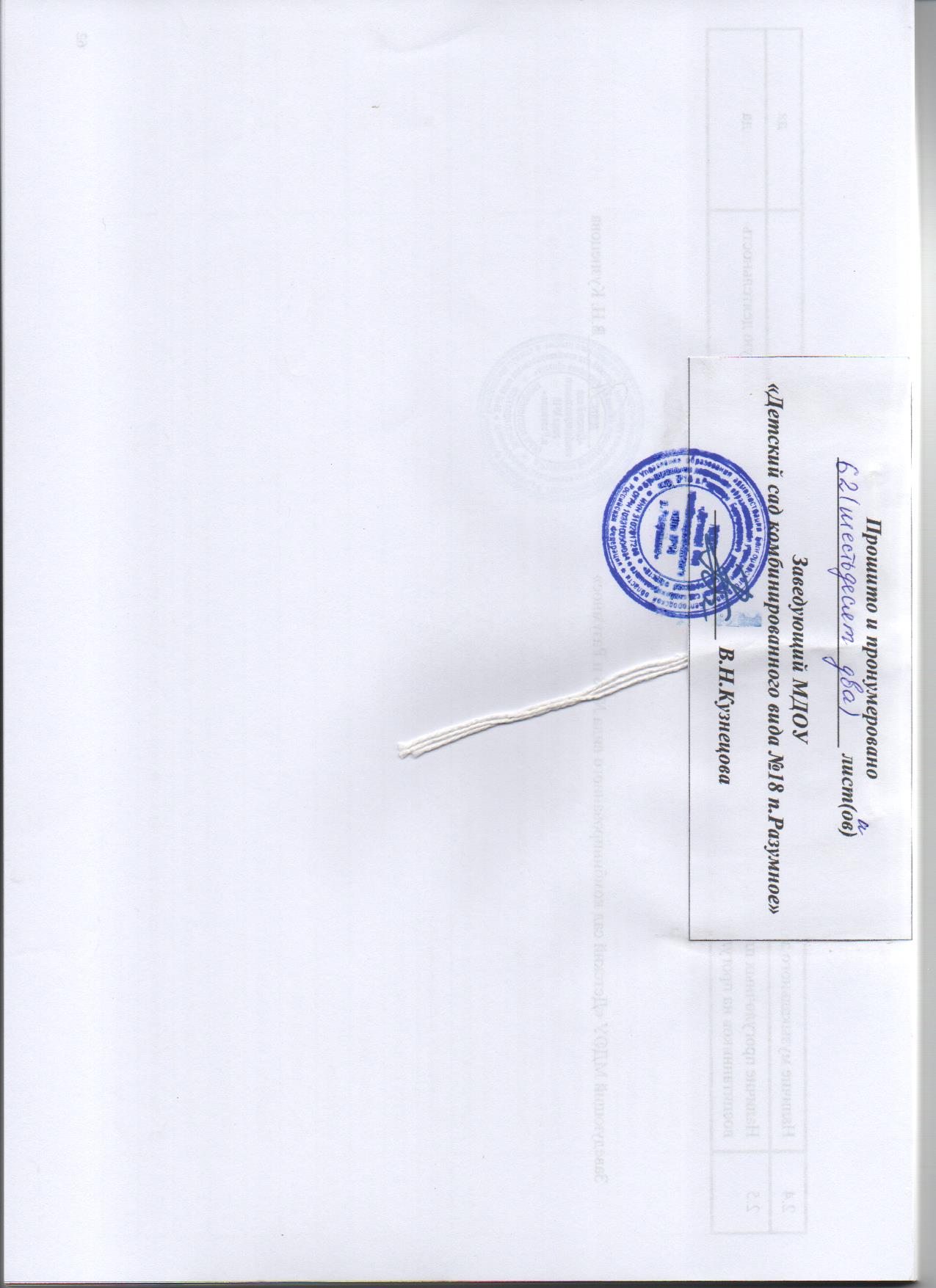 Пояснительная записка3Общие сведения об образовательной организации4I. Аналитическая часть.51. Образовательная деятельность.52. Система управления организации.203. Содержание и качество подготовки обучающихся.244. Организация учебного процесса.355. Востребованность выпускников.396. Качество кадрового, учебно-методического, библиотечно-информационного обеспечения.417. Материально-техническая база.558. Функционирование внутренней системы оценки качества образования.57II. Показатели деятельности МДОУ «Детский сад комбинированного вида №18 п.Разумное», подлежащей самообследованию.59ЦельОбеспечение развития ДОО посредством реализации модели развивающего социально-педагогического партнерства ДОО с семьями воспитанников, как модели, обеспечивающей доступность и качество образования в соответствии с ФГОС ДО.Задачи1.Сохранение, поддержка и обогащение здоровья участников образовательных отношений (детей, педагогов,  родителей) посредством построения социально-педагогического партнерства между ДОО, социокультурными организациями района и семьями воспитанников.2. Объединение обучения, развития и воспитания в целостный  образовательный процесс в системе отношений «ДОО -  ребенок - семья» на основе духовно-нравственных, семейных  и социокультурных ценностях для полноценного развития каждого ребенка  в соответствии с их возрастными и индивидуальными особенностями, в том числе для детей с ОВЗ и детей-инвалидов.3.Обеспечение психолого-педагогической, медицинской, экономической, правовой и информационной поддержки семей воспитанников и семей микрорайона, имеющих детей дошкольного возраста, в вопросах воспитания, развития, оздоровления детей дошкольного возраста. 4. Внедрение современных образовательных технологий, форм, методов  в ДОО, как средство повышения уровня профессионализма педагогических кадров, повышения  компетентности родителей (законных представителей)  воспитанников, качества образования в условиях реализации ФГОС ДО и обновления дошкольного образования.5. Обеспечение обновления содержания образования путем создания условий для эффективного сохранения уникальности и самоценности дошкольного детства посредством актуализации специфических видов деятельности.6. Обновление образовательной среды, ориентированной на поддержку личностного и творческого потенциала каждого обучающегося, его интересов и потребностей в режиме инновационной деятельности.7.Создание «доброжелательной» образовательной «безопасной» и «безбарьерной» среды в ДОО, внедрение в образовательный процесс «доброжелательных» технологий.8. Обеспечение бережливого управления  и управления ДОО современными управленческими технологиями при учете мотивации каждого сотрудника.Достигнутые результаты по итогам 2020 г.достигнуты определенные показатели в части:-повышения уровня кадровых условий в ДОО в соответствии с требованиями ФГОС ДО, профессиональным стандартом педагога и задачами Программы развития ДОО: 100% педагогов прошли курсы повышения квалификации, 70% педагогов, применяют инновационные  образовательные технологии в деятельности с детьми, 94% педагогов включены в проектную и исследовательскую деятельность (регионального, муниципального, институционального, межинституционального уровней), 100% педагогов владеют ИКТ, но используют их в образовательной деятельности лишь 30%, внедрены дистанционные формы повышения профессиональной компетентности педагогов,  технологии  «Гость группы», квест-технологии, социоигровые технологии, технология «Лента времени». Педагоги ДОО включены в реализацию регионального проекта: «Формирование детствосберегающего пространства дошкольного образования Белгородской области («Дети в приоритете»);-включения родителей воспитанников в образовательную деятельность как равноправных участников образовательных отношений, партнеров в вопросах воспитания, развития и оздоровления дошкольников: уровень удовлетворенности родителей качеством деятельности ДОО за 2019-2020 учебный  год составил 98%.- повышения качества реализации образовательной программы дошкольного образования: уровень сформированности у дошкольников социальных и коммуникативных компетентностей;- повышения результативности участия воспитанников в конкурсном движении различных уровней и направленности: у 80% воспитанников отмечена положительная результативность участия в конкурсном движении; 50% родителей принимают активное участие вместе с детьми и ДОО в конкурсном движении, мероприятиях ДОО (конкурсах, выставках, концертах, играх, семинарах, акциях и другое);- повышение педагогической, экономической, медицинской, правовой, информационной  компетенции родителей воспитанников в части воспитания, развития и оздоровления ребенка-дошкольника: более 30% родителей воспитанников, получают информационную поддержку в социальных группах социальных сетей, на официальном сайте ДОО, за 2019-2020 учебный год отсутствуют жалобы родителей. В рамках Консультационного центра внедрены дистанционные формы сопровождения родителей воспитанников в вопросах воспитания и  развития детей;- повышения качества использования РППС детьми и педагогами, соответствие ее требованиям ФГОС ДО, СанПиН, рекомендациям «ФИРО»: на 75%  развивающая предметно-пространственная среда соответствует требованиям ФГОС ДО, СанПиН , на 65% оборудованы помещения в рекреациях, холлах  ДОО (центр патриотического воспитания, мини-музей, центр «Азбука дороги» и др.), на 35% группы старшего дошкольного возраста оснащены  современными конструкторами, развивающими у детей техническое мышление, творчество, воображение, речь (ТИКО, ЛЕГО, ПОЛИДРОН),  играми серии VAYTOY.ПоказательКоличество% от общего количестваВсего групп полного дня5Всего групп кратковременного пребывания2Всего воспитанников156100%в том числе:- младший дошкольный возраст6441%- средний дошкольный возраст28           18%- старший дошкольный возраст64                      41%Всего детей:- реализующих основную образовательную программу в группе кратковременного пребывания106%- реализующих основную  образовательную программу ДО13385%-  адаптированную основную образовательную   программу ДО  для детей с ТНР117%Основные  и парциальные программыОсновные  и парциальные программыГруппыГруппыГруппыГруппыГруппыГруппыГКПМладшаяСредняяСтаршаяПодготовительнаяитогоОсновная образовательная программа дошкольного образования, разработанная с учетом федерального государственного образовательного стандарта дошкольного образования.-21115Основная образовательная программа дошкольного образования  группы кратковременного пребывания2----2Парциальные программы:- Программа и технология физического воспитания детей  «Играйте на здоровье» Л.Н. Волошина, Т.В. Курилова, 2004.- Программа «Здравствуй, мир Белогорья» Л.В. Серых, Г.А. Репринцева, 2017.--2211111155Адаптированные программы:Адаптированная основная образовательная программа дошкольного образования для детей с тяжелыми нарушениями речи Адаптированная основная образовательная программа дошкольного образования детей с ОВЗ (слабослышащих)---1----1112Группы здоровья201820192020Списочный состав158 (100%)155 (100%)156 (100%)I группа65 (41%)53 (34%)65 (41%)II группа89 (56%)95 (61%)87 (56)III группа3 (2%)6 (4%)3 (3%)IV группа1 (1%)1 (1%)1 №Показатели2020г2019г2018г1.Среднесписочный состав93 реб.155 дет.153 реб.2.Посещаемость детей17291 дн.28876 дн.28417 дн.3.Средняя посещаемость67 дет./72 %128 дет./83%120 реб./78%4.Одним ребенком пропущено по болезни12,05 дн.11,7 дн.13,7 дн.5.Случаи травматизма000№Дата проведенияТема заседанийКоличество присутствующих№ протокола124.03.2020г.. О внесении дополнений к Положению о правилах приема воспитанников МДОУ «Детский сад комбинированного вида №18 п.Разумное Белгородского района Белгородской области» 2. Об утверждении инструкции о мерах пожарной безопасности в МДОУ «Детский сад комбинированного вида №18 п.Разумное Белгородского района Белгородской области»24№ 6214.04.2020г.1. О внесении изменений в состав Управляющего совета МДОУ «Детский сад комбинированного вида №18 п.Разумное Белгородского района Белгородской области» 24№ 7230.06.2020г.1. О выполнении Соглашения по охране труда за первое полугодие 2020 года. 2. Об итогах проверки по организации питания в ДОУ.26№ 8421.09.2020г.1. Принятие плана работы общего собрания работников МДОУ «Детский сад комбинированного вида №18 п.Разумное» на 2020-2021 учебный год.2 .Основные направления деятельности ДОУ на новый учебный год.3. О выполнении плана мероприятий по профилактике распространения новой коронавирусной инфекции.4. Об обеспечении антитеррористической безопасности в ДОУ.25№ 1514.12.2020г.1. О выполнении Коллективного договора между администрацией и коллективом ДОУ за 2020 год. 2. О выполнении Соглашения по охране труда за 2020 год. 3. О принятии Соглашения по ОТ между администрацией и профсоюзным комитетом муниципального дошкольного образовательного учреждения «Детский сад комбинированного вида №18 п.Разумное Белгородского района Белгородской области» на 2021 год.4. О принятии графика отпусков работников МДОУ на 2021 год.5. Выборы председателя общего собрания работников МДОУ.27№ 2№Дата проведенияТема заседанийКоличество присутствующих№ протокола114.01.2020 г.«Итоги реализации плана деятельности региональной инновационной площадки «Апробация игровой технологии интеллектуально-творческого развития детей раннего и дошкольного возраста «Сказочные лабиринты игры» В.В. Воскобовича в дошкольных образовательных организациях Белгородской области»» за 2019 год. Об организации процедуры самообследования МДОУ»16№ 2211.03.2020 г.«Об организации деятельности психолого-педагогического консилиума МДОУ (ППк МДОУ). Об организации деятельности региональной ресурсной площадки по реализации модели «Дети в приоритете» по направлению «Привлечение педагогического ресурса семьи и повышение родительской компетентности»»16№ 3324.03.2020 г.«Педагогическая компетентность как условие формирования навыков безопасности у дошкольников. Рассмотрение предварительного варианта отчета о результатах самообследования за 2019 год. Итоги фронтального контроля «Состояние воспитательно-образовательной работы по подготовке к обучению в школе в условиях реализации ФГОС ДО»16№ 4426.05.2020 г.«Итоги деятельности МДОУ за сентябрь-май 2019-2020 учебного года в условиях реализации ФГОС ДО»15№ 5531.08.2020 г.«Перспективы деятельности ДОУ в 2020-2021 учебном году. Итоги работы в летний - оздоровительный период»15№ 6615.09.2020 г.«Об особенностях организации деятельности ДОО в условиях распространения COVID-19 и дополнительных мерах по профилактике новой коронавирусной инфекции»16№ 1715.12.2020 г.«Формирование у дошкольников навыков трудовой деятельности и уважения к труду взрослых через реализацию краткосрочных проектов»14№ 2№Дата проведенияТема заседанийКоличество присутствующих№ протокола120.02.2020г.О распределении стимулирующей части фонда оплаты труда МДОУ «Детский сад комбинированного вида №18 п.Разумное» вновь принятому сотруднику, помощнику воспитателя Стребковой И.А.2.О выполнении натуральных норм питания за 2019 год.6№4224.03.2020г.1. О внесении дополнений к Положению о правилах приема воспитанников МДОУ «Детский сад комбинированного вида №18 п.Разумное Белгородского района Белгородской области». 6№5315.04.2020г.1. О принятии Отчета о результатах самообследования муниципального дошкольного образовательного учреждения «Детский сад комбинированного вида №18 п.Разумное Белгородского района Белгородской области» за 2019 год.2. О внесении изменений в состав Управляющего Совета.3. О выборах секретаря Управляющего совета.6№6413.05.2020г.О распределении стимулирующей части фонда оплаты труда МДОУ «Детский сад комбинированного вида №18 п.Разумное» вновь принятому сотруднику, заведующему хозяйством Леонову А.Ю.6№7515.06.2020г.1. О распределении стимулирующей части фонда оплаты труда МДОУ «Детский сад комбинированного вида №18 п.Разумное» вновь принятому сотруднику, старшей медицинской сестре Польщиковой Е.Н.2. О рассмотрении вопроса проведения капитального ремонта здания детского сада и благоустройства прилегающей территории.6№8603.08.2020г.1. О распределении стимулирующей части фонда оплаты труда МДОУ «Детский сад комбинированного вида №18 п.Разумное» вновь принятому сотруднику, помощнику воспитателя Фатеевой Татьяне Дмитриевне.6№97.25.08.2020г.1. Оценка качества и результативности профессиональной деятельности работников МДОУ «Детский сад №18 п.Разумное» за период работы с января по 31 августа 2020 года.2. Распределение стимулирующей части фонда оплаты труда работников МДОУ «Детский сад №18 п.Разумное» на период с 1 сентября по 31 декабря 2020 года.610№Направления развития и образования детей (образовательные области)группыгруппыгруппыгруппыгруппыИТОГО по направлениям развития№Направления развития и образования детей (образовательные области)мл. грсредн.грстарш. грподгот. Агрподгот. БгрИТОГО по направлениям развития1.Социально-коммуникативное развитие78%100%97%93%98%93%2.Познавательное развитие77%100%97%97%98%93%3.Речевое развитие73%100%91%97%99%94%4.Художественно-эстетическое развитие70%100%94%100%83%89%5.Физическое развитие86%100%100%100%97%97%ИТОГО по группе (саду)ИТОГО по группе (саду)77%100%96%96%93%93%№Направления развития и образования детей (образовательные области)группыгруппыгруппыгруппыгруппыСредний показатель по направлению развития№Направления развития и образования детей (образовательные области)мл. грсредн.грстарш. грподгот. А. грподгот. БгрСредний показатель по направлению развития1.Познавательное развитие (ПП «Здравствуй, мир Белогорья!»)79%100%94%100%93%93%2.Физическое развитие (ПП «Играйте на здоровье»)64%100%100%100%97%92%ИТОГО по группеИТОГО по группе72%100%97%100%95%93%В целом проведено за 2020 годВ целом проведено за 2020 годВ целом проведено за 2020 годВ целом проведено за 2020 годВ целом проведено за 2020 годВ целом проведено за 2020 годВ целом проведено за 2020 годВ целом проведено за 2020 годВ целом проведено за 2020 годВсего приемов детейВсего приемов детейВсего приемов детейВсего приемов детей9191919191Возрастные группыДо 3 летДо 3 лет3-5 лет5-7 летВозрастные группы003358Всего приемов взрослых Всего приемов взрослых 27Родителей2121Специалистов6Проведено индивидуальных обследованийПроведено индивидуальных обследований44Первичных3232Повторных1         2Проведено индивидуальных консультацийПроведено индивидуальных консультаций2Педагогов11Родителей1Проведено групповых консультацийПроведено групповых консультацийДля педагогов3Для родителейДля родителейДля родителей3Проведено групповых диагностикдетей3Количество детей на групповой диагностике83Количество взрослых на групповой диагностикеКоличество взрослых на групповой диагностике19Проведено групповых диагностиквзрослых1Количество детей на групповой диагностикеКоличество взрослых на групповой диагностикеКоличество взрослых на групповой диагностикеПроведено индивидуальных коррекционных занятий79С детьми79Со взрослыми000Проведено групповых коррекционных занятий48С детьми46Со взрослыми222Количество посещений детьми групповой коррекцииКоличество посещений детьми групповой коррекции272Количество посещений взрослыми групповой коррекцииКоличество посещений взрослыми групповой коррекцииКоличество посещений взрослыми групповой коррекцииКоличество посещений взрослыми групповой коррекции1       91Участие в проведении консилиумаУчастие в проведении консилиума8Плановых66Внеплановых2Проведение семинаровПроведение семинаров6Для педагогов/ др. специалистов33Для родителей3Другие виды работДругие виды работТренинги для педагогов – 2  Игровой тренинг для воспитанников - 6Игровой тренинг для родителей - 2Тренинги для педагогов – 2  Игровой тренинг для воспитанников - 6Игровой тренинг для родителей - 2Тренинги для педагогов – 2  Игровой тренинг для воспитанников - 6Игровой тренинг для родителей - 2Тренинги для педагогов – 2  Игровой тренинг для воспитанников - 6Игровой тренинг для родителей - 2Тренинги для педагогов – 2  Игровой тренинг для воспитанников - 6Игровой тренинг для родителей - 2Тренинги для педагогов – 2  Игровой тренинг для воспитанников - 6Игровой тренинг для родителей - 2Дата конкурсаНазвание конкурсаНоминация уровеньФ.И. участникавозрастная группаФ.И.О. педагогаРезультатПодтверждающий документ08.02.2020XXIX Поселковый фестиваль-конкурс вокального творчества "Разуменская звезда""Эстрадный вокал", возрастная группа до 7 летпоселков.Михолап Анастасияподготовит. БГлебова С.А.лауреат 2 степенидиплом05.03.2020МЭ областного конкурса "Суровая правда войны", посвященного 75-летию Победы в ВОВ 1941-1945гг"Изобразительное творчество", живопись, возрастная категория до 8 летмуницип.Середина ЕлизаветастаршаяБрюханова З.В.2 местоПриказ УО БР от 05.03.2020 №28705.03.2020МЭ областного конкурса "Суровая правда войны", посвященного 75-летию Победы в ВОВ 1941-1945гг"Изобразительное творчество", графика, возрастная категория до 8 летмуницип.Санин ВладимирстаршаяОлейник О.А.1 местоПриказ УО БР от 05.03.2020 №28705.03.2020МЭ областного конкурса "Суровая правда войны", посвященного 75-летию Победы в ВОВ 1941-1945гг"Изобразительное творчество", графика, возрастная категория до 8 летмуницип.Власенко МаксимЧеботарева М.В.3 местоПриказ УО БР от 05.03.2020 №28705.03.2020МЭ областного конкурса "Суровая правда войны", посвященного 75-летию Победы в ВОВ 1941-1945гг"Декоративно-прикладное творчество", возрастная категория до 8 летмуницип.Шуляковская МариясредняяШевченко И.Н.2 местоПриказ УО БР от 05.03.2020 №28705.03.2020МЭ областного конкурса "Суровая правда войны", посвященного 75-летию Победы в ВОВ 1941-1945гг"Декоративно-прикладное творчество", возрастная категория до 8 летмуницип.Семенихин Ефимподготовит. БКалашник Л.А.1 местоПриказ УО БР от 05.03.2020 №28713.03.2020МЭ Всероссийского конкурса семейных фотографий "Блюдо для литературного героямуницип.Ульянцева КирастаршаяОлейник О.А.участникПриказ УО БР от 13.03.2020 №33513.03.2020МЭ Всероссийского конкурса семейных фотографий "Блюдо для литературного героямуницип.Ульянцева КирастаршаяБрюханова З.В.участникПриказ УО БР от 13.03.2020 №33525.03.2020МЭ Всероссийского конкурса детско-юношеского творчества по пожарной безопасности "Неопалимая купина""Художественно-изобразительное творчество", живопись, 5-7 летмуницип.Санин ВладимирстаршаяБрюханова З.В.1 местоПриказ УО БР от 25.03.2020 №37225.03.2020МЭ Всероссийского конкурса детско-юношеского творчества по пожарной безопасности "Неопалимая купина""Художественно-изобразительное творчество", живопись, 5-7 летмуницип.Маслова Ксенияподготвит. АОлейник О.А.3 местоПриказ УО БР от 25.03.2020 №37213.05.2020МЭ областного конкурса "Преображенский храм - дом, наполненный молитвой"муницип.Кундус Иванподготвит. АЧеботарева М.В.участник (14)Приказ УО БР от 16.06.2020 №56725.03.2020Поселковый конкурс детского рисунка "Война глазами детей"поселков.Зыбина Ульянаподготовит. АСинельникова О.С.дипломант 2 степенидиплом07.05.2020Поселковый онлайн конкурс вокального творчества "Песни Победы - память предков""Эстрадный вокал", возрастная категория до 7 летпоселков.Михолап Анастасияподготовит. БГлебова С.А.лауреат I степенидиплом07.05.2020Поселковый онлайн конкурс вокального творчества "Песни Победы - память предков""Эстрадный вокал", возрастная категория до 7 летпоселков.Яровая ПолинастаршаяОлейник О.А.дипломант I степенидиплом07.05.2020Поселковый онлайн конкурс вокального творчества "Песни Победы - память предков""Эстрадный вокал", возрастная категория до 7 летпоселков.Яровая ПолинастаршаяБрюханова З.В.дипломант I степенидиплом07.05.2020МЭ областного конкурса детского творчества "Полицейский дядя Степа""Поделки", возрастная категория 6-8 летмуницип.Михолап Анастасияподготовит. БЧеботарева М.В.победительПриказ УО БР от 07.05.2020 №46107.05.2020МЭ областного конкурса детского творчества "Полицейский дядя Степа""Поделки", возрастная категория 6-8 летмуницип.Филиппова Марияподготовит. АМихайличенко Ю.Н.лауреатПриказ УО БР от 07.05.2020 №46107.05.2020МЭ областного конкурса детского творчества "Полицейский дядя Степа""Поделки", возрастная категория 6-8 летмуницип.Филиппова Марияподготовит. АКобелева Л.А.лауреатПриказ УО БР от 07.05.2020 №46119.05.2020РЭ Всероссийского конкурса детско-юношеского творчества по пожарной безопасности "Неопалимая купина""Художественно-изобразительное творчество", рисунок, 5-7 летрегион.Санин ВладимирстаршаяБрюханова З.В.1 местоПриказ ДО БО от 19.05.2020 №136725.05.2020Всероссийский конкурс "Была война…""Художественное слово"всеросс.Чубук Иванподготовит. БГлебова С.А.победительдиплом 1 степени25.05.2020Всероссийский конкурс "Была война…""Художественное слово"всеросс.Чубук Иванподготовит. БЧубук Ю.В.победительдиплом 1 степени25.05.2020Всероссийский конкурс "Была война…""Вокал"всеросс.Михолап Анастасияподготовит. БГлебова С.А.победительдиплом 2 степени29.05.2020МЭ областного Пасхального конкурса-фестиваля детского творчества "Радость души моей!"Конкурс "Декоративно-прикладное творчество"муницип.Добронос Анастасияподготовит. БСинельникова О.С.3 местоПриказ УО БР от 29.05.2020 №52829.05.2020МЭ областного Пасхального конкурса-фестиваля детского творчества "Радость души моей!"Конкурс "Изобразительное творчество" (графика)муницип.Манастырлы ЕгорстаршаяБрюханова З.В.3 местоПриказ УО БР от 29.05.2020 №52829.05.2020МЭ областного Пасхального конкурса-фестиваля детского творчества "Радость души моей!"Конкурс "Изобразительное творчество" (живопись)муницип.Санин ВладимирстаршаяСухомлинова Н.Н.1 местоПриказ УО БР от 29.05.2020 №52829.05.2020МЭ областного Пасхального конкурса-фестиваля детского творчества "Радость души моей!"Конкурс "Изобразительное творчество" (живопись)муницип.Немцев КириллмладшаяЧеботарева М.В.2 местоПриказ УО БР от 29.05.2020 №52829.05.2020МЭ областного Пасхального конкурса-фестиваля детского творчества "Радость души моей!"Конкурс "Изобразительное творчество" (живопись)муницип.Ечина МариястаршаяПолежаева Р.А.3 местоПриказ УО БР от 29.05.2020 №52829.05.2020МЭ областного Пасхального конкурса-фестиваля детского творчества "Радость души моей!"Конкурс "Изобразительное творчество" (живопись)муницип.Маслова Ксенияподготовит. АШевченко И.Н.3 местоПриказ УО БР от 29.05.2020 №52816.06.2020Конкурс детского творчества "Святые заступники Руси""Графика", возрастная категория 5-6 летмуницип.Тихий ВиталийстаршаяБрюханова З.В.2 местоПриказ УО БР от 16.06.2020 №56816.06.2020Конкурс детского творчества "Святые заступники Руси""Графика", возрастная категория 5-6 летмуницип.Ситников КириллстаршаяОлейник О.А.2 местоПриказ УО БР от 16.06.2020 №56816.06.2020Конкурс детского творчества "Святые заступники Руси""Живопись", возрастная категория 5-6 летмуницип.Чубук Иванподготовит. БШевченко И.Н.3 местоПриказ УО БР от 16.06.2020 №56816.06.2020Конкурс детского творчества "Святые заступники Руси""Графика", возрастная категория 7-8 летмуницип.Михолап Анастасияподготовит. АСинельникова О.С.участник (4-6)Приказ УО БР от 16.06.2020 №56819.06.2020V Региональный фестиваль "Мозаика детства" среди организаций дошкольного образования, расположенных в Белгородском районеКонкурс творческих способностей "На крыльях слова, музыки и танца" (художественное слово)регион.Чубук Иванподготовит. БГлебова С.А.победительПриказ УО БР от 19.06.2020 №58719.06.2020V Региональный фестиваль "Мозаика детства" среди организаций дошкольного образования, расположенных в Белгородском районеКонкурс творческих способностей "На крыльях слова, музыки и танца" (художественное слово)регион.Чубук Иванподготовит. БЧубук Ю.В.победительПриказ УО БР от 19.06.2020 №58719.06.2020V Региональный фестиваль "Мозаика детства" среди организаций дошкольного образования, расположенных в Белгородском районеКонкурс творческих способностей "На крыльях слова, музыки и танца" ("Вокал" (соло))регион.Михолап Анастасияподготовит. БГлебова С.А.призерПриказ УО БР от 19.06.2020 №58729.06.2020Дистанционный конкурс чтецов "Спасибо за победу!"муницип.Чубук Иванподготовит. БГлебова С.А.победительПриказ УО БР от 29.06.2020 №60829.06.2020Дистанционный конкурс чтецов "Спасибо за победу!"муницип.Чубук Иванподготовит. БЧубук Ю.В.победительПриказ УО БР от 29.06.2020 №60822.10.2020МЭ международного конкурса детского творчества "Красота Божьего мира""Мир духовный и мир земной", 5-8 лет, живописьмуницип.Овчинников ДмитрийСинельникова О.С.1 местоПриказ УО БР от 22.10.2020 №100722.10.2020МЭ международного конкурса детского творчества "Красота Божьего мира""Любимый храм", 5-8 лет, графикамуницип.Солодовников РодионПолежаева Р.А.1 местоПриказ УО БР от 22.10.2020 №100722.10.2020МЭ международного конкурса детского творчества "Красота Божьего мира""Любимый храм", 5-8 лет, графикамуницип.Долгополова СветланастаршаяСинельникова О.С.участник (4)Приказ УО БР от 22.10.2020 №100722.10.2020МЭ международного конкурса детского творчества "Красота Божьего мира""Любимый храм", 5-8 лет, живописьмуницип.Кайдалов ГлебподготовительнаяБрюханова З.В.1 местоПриказ УО БР от 22.10.2020 №100722.10.2020МЭ международного конкурса детского творчества "Красота Божьего мира""Красота родной природы", 5-8 лет, графикамуницип.Власенко АнастасияподготовительнаяЧеботарева М.В.участник (6)Приказ УО БР от 22.10.2020 №100722.10.2020МЭ международного конкурса детского творчества "Красота Божьего мира""Красота родной природы", 5-8 лет, живописьмуницип.Санин ВладимирподготовительнаяОлейник О.А.1 местоПриказ УО БР от 22.10.2020 №100722.10.2020МЭ международного конкурса детского творчества "Красота Божьего мира""Мой дом, моя деревня, мой город"", 5-8 лет, живописьмуницип.Глебова АннаподготовительнаяГлебова С.А.участник (4-5)Приказ УО БР от 22.10.2020 №100722.10.2020МЭ международного конкурса детского творчества "Красота Божьего мира""Моя семья, мои друзья", 5-8 лет, живописьмуницип.Широких АнастасияподготовительнаяЧубук Ю.В.1 местоПриказ УО БР от 22.10.2020 №100722.10.2020МЭ международного конкурса детского творчества "Красота Божьего мира""Моя семья, мои друзья", 5-8 лет, живописьмуницип.Агибалова ЕлизаветастаршаяШевченко И.Н.2 местоПриказ УО БР от 22.10.2020 №100730.10.2020МЭ регионального творческого конкурса "Я в музее""Рисунок", воспитанники ДОУмуницип.Телятникова УльянаподготовительнаяБрюханова З.В.2 местоПриказ УО БР от 30.10.2020 №104630.10.2020МЭ регионального творческого конкурса "Я в музее""Фотография", воспитанники ДОУмуницип.Санин ВладимирподготовительнаяОлейник О.А.2 местоПриказ УО БР от 30.10.2020 №104609.12.2020Межрегиональный конкурс, посвященный Дню народного единства "Вместе в едином строю""Театральное творчество"регион.Дорош СофьяподготовительнаяГлебова С.А.,                 Чубук Ю.В.лауреат I степениПриказ ЦКР "Горняк" от 09.12.2020 №91-о.д.09.12.2020Межрегиональный конкурс, посвященный Дню народного единства "Вместе в едином строю""Театральное творчество"регион.Ульянцева КираподготовительнаяОлейник О.А.,         Брюханова З.В.лауреат I степениПриказ ЦКР "Горняк" от 09.12.2020 №91-о.д.09.12.2020Межрегиональный конкурс, посвященный Дню народного единства "Вместе в едином строю""Театральное творчество"регион.Низовкина Варварамладшая АЧеботарева М.В.лауреат III степениПриказ ЦКР "Горняк" от 09.12.2020 №91-о.д.11.12.2020Муниципальный конкурс по профилактике детского дорожно-транспортного травматизма "Зебрята"Конкурс видеороликов, направленный на пропаганду безопасности дорожного движения, профилактику детского дорожно-транспортного травматизмамуницип.Леонова УльянасредняяЛеонова В.А.участникПриказ УО БР от 11.12.2020 №126724.12.2020Районная выставка-конкурс новогодних букетов и композиций "Зимняя фантазия""Путешествие в волшебную зимнюю сказку"муницип.Чебукина ПолинасредняяПолежаева Р.А.участникПриказ УО БР от 24.12.2020 №131924.12.2020Районная выставка-конкурс новогодних букетов и композиций "Зимняя фантазия""Сказочное рождество"муницип.Страхов Дмитриймладшая АЧеботарева М.В.участникПриказ УО БР от 24.12.2020 №1319Непосредственно образовательная деятельностьНепосредственно образовательная деятельностьНепосредственно образовательная деятельностьНепосредственно образовательная деятельностьНепосредственно образовательная деятельностьНепосредственно образовательная деятельностьНепосредственно образовательная деятельностьОбязательная часть ООП ДО МДОУОбразовательные областиВиды непосредственно образовательной деятельности Возрастные группыВозрастные группыВозрастные группыВозрастные группыВозрастные группыОбязательная часть ООП ДО МДОУОбразовательные областиВиды непосредственно образовательной деятельности периодичностьпериодичностьпериодичностьпериодичностьпериодичностьОбязательная часть ООП ДО МДОУОбразовательные областиВиды непосредственно образовательной деятельности Младш. А Младш. БСредн.Старш.Подгот.ПознавательноеразвитиеПООП ДО «От рождения до школы»-Познавательно-исследовательская деятельность (ознакомление с предметным миром)1/41/41/41/41/2ПознавательноеразвитиеПООП ДО «От рождения до школы»-Познавательно-исследовательская деятельность (ознакомление с социальным миром)1/41/41/41/41/2ПознавательноеразвитиеПООП ДО «От рождения до школы»-Познавательно-исследовательская деятельность (ознакомление с природой)1/41/41/211/2ПознавательноеразвитиеПООП ДО «От рождения до школы»-Познавательно-исследовательская деятельность (ФЭМП)11111Речевое развитиеПООП ДО «От рождения до школы»-Коммуникативная деятельность (развитие речи)11122Художественно-эстетическоеразвитиеПООП ДО «От рождения до школы»-Изобразительная деятельность (рисование)11122Художественно-эстетическоеразвитиеПООП ДО «От рождения до школы»-Изобразительная деятельность (лепка)1/21/21/21/21/2Художественно-эстетическоеразвитиеПООП ДО «От рождения до школы»-Изобразительная деятельность (аппликация)1/21/21/21/21/2Художественно-эстетическоеразвитиеПООП ДО «От рождения до школы»-Музыкальная деятельность22222Физическое развитиеПООП ДО «От рождения до школы»-Двигательная деятельность (в помещении)22222Часть ООП ДО МДОУ, формируемая участниками образовательных отношенийОбразовательные областиВиды непосредственно образовательной деятельности Познавательное развитиеПП «Белгородоведение-Познавательно-исследовательская деятельность1/41/41/21/21/2Физическое развитиеПП «Играйте на здоровье»-Двигательная деятельность (на улице)---11Физическое развитиеПП «Играйте на здоровье»-Двигательная деятельность (в помещении)111--Всего видов организованной образовательной деятельности в неделю не более:Всего видов организованной образовательной деятельности в неделю не более:1010101314Длительность академического часа в минДлительность академического часа в мин15152020-2530Длительность всего в минДлительность всего в мин150150200260-325420Всего видов организованной образовательной деятельности  в годВсего видов организованной образовательной деятельности  в год360360360468504Образовательная деятельность в ходе режимных моментовОбразовательная деятельность в ходе режимных моментовОбразовательная деятельность в ходе режимных моментовОбразовательная деятельность в ходе режимных моментовОбразовательная деятельность в ходе режимных моментовОбразовательная деятельность в ходе режимных моментовОбразовательная деятельность в ходе режимных моментовВиды деятельностиВиды деятельности Младш. АМладш. БСредн.Старш.Подгот.Утренняя гимнастикаУтренняя гимнастикаежеднежеднежеднежеднежеднКомплексы закаливающих процедурКомплексы закаливающих процедурежеднежеднежеднежеднежеднГигиенические процедурыГигиенические процедурыежеднежеднежеднежеднежеднГимнастика после снаГимнастика после снаежеднежеднежеднежеднежеднСитуативные беседы при проведении режимных моментовСитуативные беседы при проведении режимных моментовежеднежеднежеднежеднежеднЧтение художественной литературыЧтение художественной литературыежеднежеднежеднежеднежеднДежурстваДежурства--ежеднежеднежеднПрогулкиПрогулкиежеднежеднежеднежеднежеднСамостоятельная деятельность детейСамостоятельная деятельность детейСамостоятельная деятельность детейСамостоятельная деятельность детейСамостоятельная деятельность детейСамостоятельная деятельность детейСамостоятельная деятельность детейВиды деятельностиВиды деятельностиМладш. АМладш. БСредн.Старш.Подгот.ИграИграежеднежеднежеднежеднежеднСамостоятельная деятельность детей в центрах (уголках) развитияСамостоятельная деятельность детей в центрах (уголках) развитияежеднежеднежеднежеднежедн                                         ГруппаУровеньДети с ОВЗ начало уч. годаДети с ОВЗ конец уч. годавысокий04средний56низкий72                                     ГруппаУровеньПодготовительная группа А, начало уч. годаПодготовительная группа А, конец уч. годаПодготовительная группа Б, начало уч. годаПодготовительная группа Б, конец уч. годавысокий47512средний10111913низкий6121№Внешний мотив по отношению к учебеУчебный мотивИгровой мотивПозиционный мотивСоциальный мотивМотив получения высокой отметкивсего0540454%09%7%077%%№ школыКоличество обучающихсяУровень готовностиУровень готовностиУровень готовности№ школыКоличество обучающихсяГотов Условно готовНе готов к обучению в школеМОУ Разуменская СОШ №177 (100%)--МОУ Разуменская СОШ №2138 (62%)2 (15%)3 (23%)МОУ Разуменская СОШ №354 (80%)1 (20%)-МОУ Разуменская СОШ №4 «Вектор Успеха»42 (50%)1 (25%)1 (25%)квалификация2019 уч. год14 педагогов2019 уч. год14 педагогов2020 уч. год16 педагогов2020 уч. год16 педагоговквалификацияКол-во%Кол-во%Высшая 8571063Первая429212Соответствие занимаемой должности----Без категории28425ДатаФ.И.О. педагогаМесто прохожденияСодержание курсаформа, кол-во часов13.01.2020-24.01.2020Сухомлинова Н.Н.ОГАОУ ДПО "БелИРО"Актуальные вопросы психологического сопровождения образовательного процесса в ДООочная, 72 час27.01.2020-14.02.2020Михайличенко Ю.Н.ОГАОУ ДПО "БелИРО"Психолого-педагогическая компетентность педагога в сопровождении детей с ОВЗ в условиях введения ФГОС ОВЗочно-заочная с применением ДОТ, 72 час27.01.2020-14.02.2020Щекота Д.А.ОГАОУ ДПО "БелИРО"Психолого-педагогическая компетентность педагога в сопровождении детей с ОВЗ в условиях введения ФГОС ОВЗочно-заочная с применением ДОТ, 72 час03.02.2020-07.02.2020Леонова В.А.ОГАОУ ДПО "БелИРО"Проектирование образовательной деятельности в условиях реализации ФГОС ДОочная, 40 час10.02.2020-28.02.2020Брюханова З.В.ОГАОУ ДПО "БелИРО"Содержание и организация образовательной деятельности в ДОО в условиях реализации ФГОС ДОочная, 72 час10.02.2020-28.02.2020Полежаева Р.А.ОГАОУ ДПО "БелИРО"Содержание и организация образовательной деятельности в ДОО в условиях реализации ФГОС ДОочно-заочная с применением ДОТ, 72 час25.02.2020-06.03.2020Щекота Д.А.ОГАОУ ДПО "БелИРО"Тьюторское сопровождение детей с расстройствами аутистического спектра в ДООочная, 54 час25.02.2020-27.02.2020Леонова В.А.ОГАОУ ДПО "БелИРО"Реализация технологии "Сказочные лабиринты игры" В.В. Воскобовича в ДООочная, 24 час25.02.2020-27.02.2020Шевченко И.Н.ОГАОУ ДПО "БелИРО"Реализация технологии "Сказочные лабиринты игры" В.В. Воскобовича в ДООочная, 24 час10.03.2020-20.03.2020Шевченко И.Н.ОГАОУ ДПО "БелИРО"Психолого-педагогическая компетентность педагога в сопровождении детей с ОВЗ в условиях введения ФГОС ОВЗочная, 72 час18.05.2020-11.06.2020Олейник О.А.ОГАОУ ДПО "БелИРО"Содержание и организация образовательной деятельности в ДОО в условиях реализации ФГОС ДОзаочная с применением ДОТ, 72 часа21.09.2020-02.10.2020Сухомлинова Н.Н.ОГАОУ ДПО "БелИРО"Психолого-педагогическая компетентность педагога в сопровождении детей с ОВЗ в условиях введения ФГОС ОВЗочная, 72 час21.09.2020-02.10.2020Чеботарева М.В.ОГАОУ ДПО "БелИРО"Психолого-педагогическая компетентность педагога в сопровождении детей с ОВЗ в условиях введения ФГОС ОВЗочная, 72 час09.11.2020-20.11.2020Калашник Л.А.ОГАОУ ДПО "БелИРО"Содержание и организация образовательной деятельности в ДОО в условиях реализации ФГОС ДОочная, 72 час12.10.2020-06.11.2020Синельникова О.С.ОГАОУ ДПО "БелИРО"Содержание и организация образовательной деятельности в ДОО в условиях реализации ФГОС ДОзаочная с применением ДОТ, 72 часДатаМероприятиеуровеньФ.И. участникаТема выступленияПодтверждающий документ28.02.2020Семинар воспитателей младших и средних групп ОО, реализующих ООП ДО "Психолого-педагогическое сопровждение детей с ОВЗ и детей-инвалидов в рамках деятельности ПМПк"муницип.Синельникова О.С."Функциональная деятельность воспитателя в психолого-медико-педагогическом сопровождении воспитанников ДОО с ОВЗ"Приказ УО БР от 11.02.2020 №15913.03.2020Семинар воспитателей старших и подготовительных групп ОО, реализующих Ооп ДО "Формирование детствосберегающего пространства ДО БР в рамках региональной стратегии "Доброжелательная школа"муницип.Брюханова З.В."Маршрут выходного дня как форма работы с родителями"Приказ УО БР от 04.03.2020 №28213.03.2020Семинар воспитателей старших и подготовительных групп ОО, реализующих ООП ДО "Формирование детствосберегающего пространства ДО БР в рамках региональной стратегии "Доброжелательная школа"муницип.Полежаева Р.А."Эффективная форма вовлечения родителей в образовательную деятельность "Образовательная афиша""Приказ УО БР от 04.03.2020 №28227.03.2020Областная ярмарка "День инноватики", секция 5 "Инновации в системе дошкольного образования"регион.Власова Д.А."Использование технологии В.В. Воскобовича "Сказочные лабиринты игры" в работе с детьми ТНР"программа, сертификат22.07.2020Коуч-сессия для педагогов ДОО "Привлечение педагогического ресурса семьи и повышение родительской компетентности"регион.Леонова В.А."Разнообразие форм вовлечения в образовательную деятельность родителей детей, не посещающих ДОО"Письмо ДО БО от 17.07.2020 №9-09/14/360928.08.2020Августовская педагогическая секция воспитателей, инструкторов по физической культуре, музыкальных руководителей "Приоритеты развития ДОО в свете реализации региональной стратегии "Доброжелательная школа"муницип.Чубук Ю.В."Организация массовых мероприятий "Выходи играть во двор!" как выездная форма привлечения родителей в образовательную деятельность"Приказ УО БР от 19.08.2020 №73328.08.2020Августовская педагогическая секция воспитателей, инструкторов по физической культуре, музыкальных руководителей "Приоритеты развития ДОО в свете реализации региональной стратегии "Доброжелательная школа"муницип.Чеботарева М.В."Клуб активных родителей "Мой малыш" как эффективная форма вовлечения родителей детей раннего возраста в образовательную деятельность"Приказ УО БР от 19.08.2020 №73330.09.2020Коуч-сессия по организации игровой деятельности дошкольников в МДОО Белгородского районамуницип.Леонова В.А."Внедрение кодекса доброжелательного общения в деятельность ДОО"Письмо УО БР от 28.09.2020 №50-14/09-373630.09.2020Коуч-сессия по организации игровой деятельности дошкольников в МДОО Белгородского районамуницип.Кузнецова В.Н."Внедрение кодекса доброжелательного общения в деятельность ДОО"Письмо УО БР от 28.09.2020 №50-14/09-373615.12.2020Методическое объединение музыкальных руководителей ОО, реализующих ООП ДО "Формирование певческой культуры у детей дошкольного возраста"муницип.Глебова С.А."Формирование певческих навыков у детей дошкольного возраста, охрана детского голоса"Письмо УО БР от 11.12.2020 №50-14/08-491517.12.2020Методическое объединение воспитателей групп раннего возраста ОО, реализующих ООП ДО "Особенности адаптации ребенка раннего возраста к условиям ДОО"муницип.Леонова В.А."Игровой сеанс в рамках консультационного центра "Центр игровой поддержки"Письмо УО БР от 11.12.2020 №50-14/08-491421.12.2020Методическое объединение воспитателей разновозрастных групп ОО, реализующих ООП ДО "Создание психолого-педагогических условий в разновозрастных группах, напправленных на успешную социализацию дошкольников в условиях реализации ФГОС ДО"муницип.Олейник О.А."Использование музейной педагогики в практике раоты разновозрастной группы"Письмо УО БР от 21.12.2020 №50-14/08-503622.12.2020Методическое объединение воспитателей старших и подготовительных групп ОО, реализующих ООП ДО "Конкурсное движение как иновационный фактор развития в дошкольном образовании"муницип.Леонова В.А."Особенности подготовки воспитанников к конкурсу исследовательских работ и творческих проектов дошкольников и младших школьников "Я - исследователь""Письмо УО БР от 21.12.2020 №50-14/08-503222.12.2020Методическое объединение воспитателей старших и подготовительных групп ОО, реализующих ООП ДО "Конкурсное движение как иновационный фактор развития в дошкольном образовании"муницип.Брюханова З.В."Особенности подготовки воспитанников к конкурсу исследовательских работ и творческих проектов дошкольников и младших школьников "Я - исследователь""Письмо УО БР от 21.12.2020 №50-14/08-503222.12.2020Методическое объединение воспитателей старших и подготовительных групп ОО, реализующих ООП ДО "Конкурсное движение как иновационный фактор развития в дошкольном образовании"муницип.Чеботарева М.В."Электронные образовательные ресурсы. Виды и общие требования к размещению"Письмо УО БР от 21.12.2020 №50-14/08-503222.12.2020Методическое объединение воспитателей старших и подготовительных групп ОО, реализующих ООП ДО "Конкурсное движение как иновационный фактор развития в дошкольном образовании"муницип.Полежаева Р.А."Профессиональная страница педагога как одна из современных информационных и образовательных площадок в целях демонстрации собственного опыта и достижений"Письмо УО БР от 21.12.2020 №50-14/08-503228.12.2020Методическое объединение воспитателей младших и средних групп ОО, реализующих ООП ДО "Современные игровые технологии как инструмент управления качеством образования детей младшего и среднего дошкольного возраста"муницип.Синельникова О.С.«Использование развивающей среды «Фиолетовый лес» для обучения детей дошкольного возраста пересказу»Письмо УО БР от 28.12.2020  №50-14/08-5135датаФ.И.О. педагога (ов)Название статьиРезультат (выходные данные сборника)30.03.2020Михайличенко Ю.Н."Путешествие в страну "Математики" (о познавательно-исследовательской деятельности (ФЭМП) с использованием развивающих игр В.В. Воскобовича в подготовительной группе)Официальная группа В.В. Воскобовича в VK Воскобович31.ru https://m.vk.com/wall-180960293_117 29.04.2020Глебова С.А."Использование музыкально-ритмических и игровых упражнений на развитие пространственной ориентировки в музыкальной деятельности"Всероссийский педагогический журнал "Современный урок", диплом СУ №6088 от 29.04.202005.10.2020Глебова С.А."Развитие пространственной ориентировки у детей старшего дошкольного возраста на основе музыкально-ритмических и спортивно-игровых упражнений"Лучшие педагогические практики в системе образования Белгородской области: сборник статей из опыта работы педагогов Белгородской области - участников конкурсов профессионального мастерства. Вып. 2: в 2 ч./под ред. С.И. Дедуриной, М.А. Лутцевой, А.А. Миненковой. - Белгород: ОГАОУ ДПО "БелИРО", 2020. - Ч.1.-262 с.05.10.2020Чубук Ю.В."Развитие пространственной ориентировки у детей старшего дошкольного возраста на основе музыкально-ритмических и спортивно-игровых упражнений"Лучшие педагогические практики в системе образования Белгородской области: сборник статей из опыта работы педагогов Белгородской области - участников конкурсов профессионального мастерства. Вып. 2: в 2 ч./под ред. С.И. Дедуриной, М.А. Лутцевой, А.А. Миненковой. - Белгород: ОГАОУ ДПО "БелИРО", 2020. - Ч.1.-262 с.05.10.2020Полежаева Р.А."Пересказ русской народной сказки "Теремок" с использованием мнемотаблицы"Лучшие педагогические практики в системе образования Белгородской области: сборник статей из опыта работы педагогов Белгородской области - участников конкурсов профессионального мастерства. Вып. 2: в 2 ч./под ред. С.И. Дедуриной, М.А. Лутцевой, А.А. Миненковой. - Белгород: ОГАОУ ДПО "БелИРО", 2020. - Ч.2.-258 с.05.10.2020Чеботарева М.В."Пересказ русской народной сказки "Теремок" с использованием мнемотаблицы"Лучшие педагогические практики в системе образования Белгородской области: сборник статей из опыта работы педагогов Белгородской области - участников конкурсов профессионального мастерства. Вып. 2: в 2 ч./под ред. С.И. Дедуриной, М.А. Лутцевой, А.А. Миненковой. - Белгород: ОГАОУ ДПО "БелИРО", 2020. - Ч.2.-258 с.01.03.2021Леонова В.А."Сценарий образовательной деятельности с детьми старшего дошкольного возраста по русской народной сказке "Колобок"Внедрение игровой технологии интеллектуально-творческого развития детей раннего и дошкольного возраста "Сказочные лабиринты игры" В.В. Воскобовича: региональный опыт: сборник методических материалов: в 3-х частях/ под ред. Л.В. Серых, О.А.Деминой, С.А. Пульной.-Белгород: ОГАОУ ДПО "БелИРО", 2021.- Ч. 2. - 188 с.01.03.2021Сухомлинова Н.Н."Сценарий образовательной деятельности с детьми старшего дошкольного возраста по русской народной сказке "Колобок"Внедрение игровой технологии интеллектуально-творческого развития детей раннего и дошкольного возраста "Сказочные лабиринты игры" В.В. Воскобовича: региональный опыт: сборник методических материалов: в 3-х частях/ под ред. Л.В. Серых, О.А.Деминой, С.А. Пульной.-Белгород: ОГАОУ ДПО "БелИРО", 2021.- Ч. 2. - 188 с.01.03.2021Синельникова О.С."Использование развивающей среды "Фиолетовый лес" В.В. Воскобовича для обучения детей дошкольного возраста пересказу"Внедрение игровой технологии интеллектуально-творческого развития детей раннего и дошкольного возраста "Сказочные лабиринты игры" В.В. Воскобовича: региональный опыт: сборник методических материалов: в 3-х частях/ под ред. Л.В. Серых, О.А.Деминой, С.А. Пульной.-Белгород: ОГАОУ ДПО "БелИРО", 2021.- Ч. 2. - 188 с.01.03.2021Сухомлинова Н.Н."Использование развивающей среды "Фиолетовый лес" В.В. Воскобовича для обучения детей дошкольного возраста пересказу"Внедрение игровой технологии интеллектуально-творческого развития детей раннего и дошкольного возраста "Сказочные лабиринты игры" В.В. Воскобовича: региональный опыт: сборник методических материалов: в 3-х частях/ под ред. Л.В. Серых, О.А.Деминой, С.А. Пульной.-Белгород: ОГАОУ ДПО "БелИРО", 2021.- Ч. 2. - 188 с.01.03.2021Шевченко И.Н."Мастер-класс "Ознакомление детей старшего дошкольного возраста с художественной литературой посредством игр В.В. Воскобовича"Внедрение игровой технологии интеллектуально-творческого развития детей раннего и дошкольного возраста "Сказочные лабиринты игры" В.В. Воскобовича: региональный опыт: сборник методических материалов: в 3-х частях/ под ред. Л.В. Серых, О.А.Деминой, С.А. Пульной.-Белгород: ОГАОУ ДПО "БелИРО", 2021.- Ч. 2. - 188 с.ДатаНазвание конкурсаНоминацияУровеньФ.И.О. участникаРезультатПодтверждающий документ24.01.2020МЭ регионального конкурса "Зеленый огонек"Конкурсное мероприятие "Проведение акции"муницип.Олейник О.А.2 местоПриказ УО БР от 24.01.2020 №8624.01.2020МЭ регионального конкурса "Зеленый огонек"Конкурсное мероприятие "Проведение акции"муницип.Брюханова З.В.2 местоПриказ УО БР от 24.01.2020 №8624.01.2020МЭ регионального конкурса "Зеленый огонек"Конкурсное мероприятие "Проведение акции"муницип.Леонова В.А.2 местоПриказ УО БР от 24.01.2020 №8604.03.2020Областной конкурс учебных и методических материалов в помощь педагогам, организаторам туристко-краеведческой и экскурсионной работы с обучающимисярегион.Олейник О.А.участник (4)Приказ ДО БО от 04.03.2020 №55304.03.2020Областной конкурс учебных и методических материалов в помощь педагогам, организаторам туристко-краеведческой и экскурсионной работы с обучающимисярегион.Брюханова З.В.участник (4)Приказ ДО БО от 04.03.2020 №55320.04.2020Районная неделя "Музей и дети""Лучшая школьная неделя "Музей и дети" (среди ДОО)муницип.Олейник О.А.призерПриказ УО БР от 20.04.2020 №42920.04.2020Районная неделя "Музей и дети""Лучшая школьная неделя "Музей и дети" (среди ДОО)муницип.Брюханова З.В.призерПриказ УО БР от 20.04.2020 №42920.04.2020Районная неделя "Музей и дети""Лучшая школьная неделя "Музей и дети" (среди ДОО)муницип.Леонова В.А.призерПриказ УО БР от 20.04.2020 №42922.04.2020МЭ областного конкурса медиапроектов "Белгородский сувенир""Лучший мастер-класс"муницип.Олейник О.А.участник (4-6)Приказ УО БР от 22.04.2020 №43422.04.2020МЭ областного конкурса медиапроектов "Белгородский сувенир""Лучший мастер-класс"муницип.Брюханова З.В.участник (4-6)Приказ УО БР от 22.04.2020 №43425.05.2020Всероссийский конкурс "Была война…""Сочинение-эссе"всеросс.Глебова С.А.победительдиплом 2 степени25.05.2020Всероссийский конкурс "Была война…""Декоративно-прикладное творчество"всеросс.Полежаева Р.А.победительдиплом 1 степени28.05.2020Региональный конкурс ДОО области "Кодекс дружелюбного общения"регион.Кузнецова В.Н.лауреатыПриказ ДО БО от 28.05.2020 №144928.05.2020Региональный конкурс ДОО области "Кодекс дружелюбного общения"регион.Леонова В.А.лауреатыПриказ ДО БО от 28.05.2020 №144928.05.2020Региональный конкурс ДОО области "Кодекс дружелюбного общения"регион.Глебова С.А.лауреатыПриказ ДО БО от 28.05.2020 №144928.05.2020Региональный конкурс ДОО области "Кодекс дружелюбного общения"регион.Сухомлинова Н.Н.лауреатыПриказ ДО БО от 28.05.2020 №144930.06.2020Муниципальный дистанционный конкурс художественного творчества коллективов ОО "Поклонимся великим тем годам!""Художественное слово (чтение стихотворения)" среди МДОУмуницип.Глебова С.А.призерПриказ УО БР от 30.06.2020 №61102.11.2020Региональный заочный конкурс "Лучшие педагогические практики в сфере образования""Лучшие практики работы с родителями обучающихся"регион.Леонова В.А.1 местоПриказ ОГАОУ ДПО БелИРО от 02.11.2020 №927-од02.11.2020Региональный заочный конкурс "Лучшие педагогические практики в сфере образования""Лучшие практики работы с родителями обучающихся"регион.Глебова С.А.участникПриказ ОГАОУ ДПО БелИРО от 02.11.2020 №927-од02.11.2020Региональный заочный конкурс "Лучшие педагогические практики в сфере образования""Лучшие практики работы с родителями обучающихся"регион.Чубук Ю.В.участникПриказ ОГАОУ ДПО БелИРО от 02.11.2020 №927-од02.11.2020Региональный заочный конкурс "Лучшие педагогические практики в сфере образования""Лучшие практики педагогов ДОО"регион.Чубук Ю.В.лауреатПриказ ОГАОУ ДПО БелИРО от 02.11.2020 №927-од02.11.2020Региональный заочный конкурс "Лучшие педагогические практики в сфере образования""Лучшие практики педагогов ДОО"регион.Глебова С.А.лауреатПриказ ОГАОУ ДПО БелИРО от 02.11.2020 №927-од02.11.2020Региональный заочный конкурс "Лучшие педагогические практики в сфере образования""Лучшие практики педагогов ДОО"регион.Брюханова З.В.лауреатПриказ ОГАОУ ДПО БелИРО от 02.11.2020 №927-од02.11.2020Региональный заочный конкурс "Лучшие педагогические практики в сфере образования""Лучшие практики педагогов ДОО"регион.Олейник О.А.лауреатПриказ ОГАОУ ДПО БелИРО от 02.11.2020 №927-од02.11.2020Региональный заочный конкурс "Лучшие педагогические практики в сфере образования""Лучшие практики педагогов ДОО"регион.Полежаева Р.А.лауреатПриказ ОГАОУ ДПО БелИРО от 02.11.2020 №927-од02.11.2020Региональный заочный конкурс "Лучшие педагогические практики в сфере образования""Лучшие практики педагогов ДОО"регион.Чеботарева М.В.лауреатПриказ ОГАОУ ДПО БелИРО от 02.11.2020 №927-од09.12.2020Межрегиональный конкурс, посвященный Дню народного единства "Вместе в едином строю""Декоративно-прикладное творчество"регион.Чеботарева М.В.лауреат II степениПриказ ЦКР "Горняк" от 09.12.2020 №91-о.д.14.12.2020Региональный конкурс методических материалов "Великая Победа: наследие и наследники"регион.Чеботарева М.В.участникПриказ ОГАОУ ДПО БелИРО от 30.12.2020 №1198-од14.12.2020Региональный конкурс методических материалов "Великая Победа: наследие и наследники"регион.Олейник О.А.участникПриказ ОГАОУ ДПО БелИРО от 30.12.2020 №1198-од14.12.2020Региональный конкурс методических материалов "Великая Победа: наследие и наследники"регион.Брюханова З.В.участникПриказ ОГАОУ ДПО БелИРО от 30.12.2020 №1198-од14.12.2020Региональный конкурс методических материалов "Великая Победа: наследие и наследники"регион.Леонова В.А.участникПриказ ОГАОУ ДПО БелИРО от 30.12.2020 №1198-од14.12.2020МЭ областного конкурса учебных и методических материалов"Методические рекомендации по организации воспитательного процесса"муницип.Леонова В.А.1 местоПриказ УО БР от 30.12.2020 №133914.12.2020МЭ областного конкурса учебных и методических материалов"Методические рекомендации по организации воспитательного процесса"муницип.Олейник О.А.1 местоПриказ УО БР от 30.12.2020 №133914.12.2020МЭ областного конкурса учебных и методических материалов"Методические рекомендации по организации воспитательного процесса"муницип.Брюханова З.В.1 местоПриказ УО БР от 30.12.2020 №1339№Тема инновационной деятельностиПодтверждающий документРезультаты деятельности1Региональная инновационная площадка «Апробация технологии интеллектуально-творческого развития дошкольников «Сказочные лабиринты игры» В.В. Воскобовича в ДОО Белгородской области»Приказ ДО БО от 22.01.2019 №82Приказ ДО БО от 10.02.2020 №278Приказ МДОУ от 14.01.2020 №3/1-од- Проведение заседания Педсовета от 14.01.2020 «Итоги реализации плана деятельности региональной инновационной площадки «Апробация игровой технологии интеллектуально-творческого развития детей раннего и дошкольного возраста «Сказочные лабиринты игры» В.В. Воскобовича в ДОО Белгородской области»- Организация и проведение открытых просмотров педагогической деятельности с использованием игровой технологии В.В. Воскобовича.- Пополнение развивающей предметно-пространственной среды пособиями В.В. Воскобовича.- Прохождение курсов повышения квалификации по дополнительной профессиональной программе «Реализация технологии «Сказочные лабиринты игры» В.В. Воскобовича в ДОО» педагогами ДОО: Леонова В.А., Шевченко И.Н.- Участие учителя-дефектолога Власовой Д.А. в областной ярмарке «День инноватики» с докладом "Использование технологии В.В. Воскобовича "Сказочные лабиринты игры" в работе с детьми ТНР".- Систематизация материалов инновационной деятельности.- Статья "Путешествие в страну "Математики" (о познавательно-исследовательской деятельности (ФЭМП) с использованием развивающих игр В.В. Воскобовича в подготовительной группе) в Официальной группе В.В. Воскобовича в VK Воскобович31.ru https://m.vk.com/wall-180960293_117№Тема проектной деятельностиПодтверждающий документРезультаты деятельности1Региональная ресурсная площадка (РРП) по реализации регионального проекта «Формирование детсвосберегающего пространства дошкольного образования Белгородской области» по направлению «Привлечение педагогического ресурса семьи и повышение родительской компетентности»Приказ ДО БО от 30.12.2019 №4028Приказ МДОУ от 11.03.2020 №14/3-од- Расположение информации о деятельности региональной ресурсной площадки на официальном сайте МДОУ, в социальных сетях.- Разработка и внедрение методического кейса эффективных форм вовлечения родителей в образовательную деятельность.- Систематизация нормативно-правовой документации деятельности РРП.- Разработка и защита «Кодекса дружелюбного общения».- Участие в региональном конкурсе «Кодекс дружелюбного общения» (творческая группа ДОО – лауреат).- Выступление старшего воспитателя Леоновой В.А. на областной коуч-сессии для педагогов «Разнообразие форм вовлечения в образовательную деятельность детей, не посещающих ДОО».- Выступление воспитателя Полежаевой Р.А. на семинаре воспитателей старших и подготовительных групп ОО, реализующих ООП ДО "Формирование детствосберегающего пространства ДО БР в рамках региональной стратегии "Доброжелательная школа" «Эффективная форма вовлечения родителей в образовательную деятельность "Образовательная афиша"".- Выступление воспитателя Брюхановой З.В. на семинаре воспитателей старших и подготовительных групп ОО, реализующих ООП ДО "Формирование детствосберегающего пространства ДО БР в рамках региональной стратегии "Доброжелательная школа" "Маршрут выходного дня как форма работы с родителями".- Предоставление полугодового отчета о деятельности РРП.- Предоставление информации о внедрении методического кейса эффективных форм вовлечения родителей в образовательную деятельность в Управление образования БР.- Участие членов лидерской команды в коуч-сессиях по проекту «Дети в приоритете».- Внедрение методического кейса эффективных технологий по проекту «Дети в приоритете».№Тема проектаУровеньПодтверждающий документРезультаты деятельности1Проект «Создание рекреационных зон патриотической направленности в МДОУ «Этих дней не смолкнет слава»муниципальныйРаспоряжение администрации БР БО от 07.08.2020 №1909- Разработка и реализация проекта.- Информационное обеспечение проекта на официальном сайте МДОУ, в социальных сетях.- Предоставление отчета о реализации проекта в УО БР.Наименование объектаКоличествоПлощадьПроцент оснащенияПищеблок 189,2 кв. м100%Спортивный зал152 кв. м95%Музыкальный  зал172,6 кв. м95%Кабинет учителя – логопеда, педагога психолога125,4 кв. м98%Кабинет музыкального руководителя17,4 кв. м 97%Сенсорная комната19,4 кв. м 100%Медицинский блок:Медицинский кабинетПроцедурный кабинет1112,1 кв. м10,3 кв. м85%Музей «Русская изба»17,8 кв. м80%№НаименованиеСумма, руб.1Хозяйственные товары9861,002Обучение по охране труда2700,003Приобретение наглядных пособий375000,004Приобретение медоборудования10000,005Дератизация и дезинсекция2365,006Перезарядка огнетушителей5000,007Медикаменты2919,408Мягкий инвентарь50344,009Огнезащитная обработка чердака10800,0010Канцтовары2500,0011Поверка весов5552,01ИтогоИтого477041,41№Вид контроляОсновные вопросы контроля1Оперативный- Выполнение режима дня- Выполнение режима прогулки- Организация питания в группах- Организация совместной деятельности по воспитанию КГН и культуры поведения- Организация и проведение утренней гимнастики- Проведение закаливающих процедур- Организация совместной и самостоятельной деятельности в утренний период времени- Организация совместной и самостоятельной деятельности во второй половине дня- Подготовка воспитателя к НОД- Использование физминуток, физпауз в НОД- Гимнастика после сна- Проведение НОД, в том числе НОДД- Использование спортивных игр- Самостоятельная двигательная деятельность - Планирование и организация итоговых мероприятий- Оформление и обновление информации в уголке для родителей- Проведение родительских собраний- Организация деятельности узких специалистов- Выполнение питьевого режима- Выполнение режима кварцевания, проветривания2Систематический- Санитарное состояние помещений групп- Охрана жизни и здоровья дошкольников- Планирование воспитательно-образовательной работы с детьми3Тематический- «Эффективность воспитательно - образовательной работы по формированию у дошкольников культуры безопасного поведения на дороге» (март 2020г.)- «Организация работы с детьми по формированию культуры здоровья» (ноябрь 2020г.)4Фронтальный- «Состояние воспитательно-образовательной работы по подготовке к обучению в школе в условиях реализации ФГОС ДО» (март 2020г.)N п/пПоказателиЕдиница измерения1.Образовательная деятельность1.1Общая численность воспитанников, осваивающих образовательную программу дошкольного образования, в том числе:156 человека1.1.1В режиме полного дня (8 - 12 часов)146 человек1.1.2В режиме кратковременного пребывания (3 - 5 часов)10 человек1.1.3В семейной дошкольной группе0 человек1.1.4В форме семейного образования с психолого-педагогическим сопровождением на базе дошкольной образовательной организации7 человек1.2Общая численность воспитанников в возрасте до 3 лет20 человек1.3Общая численность воспитанников в возрасте от 3 до 8 лет136 человек1.4Численность/удельный вес численности воспитанников в общей численности воспитанников, получающих услуги присмотра и ухода:156 человека/100%1.4.1В режиме полного дня (8 - 12 часов)146 человека/94%1.4.2В режиме продленного дня (12 - 14 часов)0 человек/ 0%1.4.3В режиме круглосуточного пребывания0 человек/ 0%1.5Численность/удельный вес численности воспитанников с ограниченными возможностями здоровья в общей численности воспитанников, получающих услуги:14 человек/ 9%1.5.1По коррекции недостатков в физическом и (или) психическом развитии14 человек/ 9%1.5.2По освоению образовательной программы дошкольного образования14 человек /9 %1.5.3По присмотру и уходу0 человек/ 0%1.6Средний показатель пропущенных дней при посещении дошкольной образовательной организации по болезни на одного воспитанника12,05 дня1.7Общая численность педагогических работников, в том числе:15 человек1.7.1Численность/удельный вес численности педагогических работников, имеющих высшее образование8 человек/53%1.7.2Численность/удельный вес численности педагогических работников, имеющих высшее образование педагогической направленности (профиля)7 человек/47%1.7.3Численность/удельный вес численности педагогических работников, имеющих среднее профессиональное образование8 человек/53%1.7.4Численность/удельный вес численности педагогических работников, имеющих среднее профессиональное образование педагогической направленности (профиля)8 человек/53%1.8Численность/удельный вес численности педагогических работников, которым по результатам аттестации присвоена квалификационная категория, в общей численности педагогических работников, в том числе:11 человек/ 88%1.8.1Высшая9 человек/60%1.8.2Первая2 человека/13%1.9Численность/удельный вес численности педагогических работников в общей численности педагогических работников, педагогический стаж работы которых составляет:2 человека/ 22%1.9.1До 5 лет4 человека/27%1.9.2Свыше 30 лет5 человек /33%1.10Численность/удельный вес численности педагогических работников в общей численности педагогических работников в возрасте до 30 лет3 человека/20%1.11Численность/удельный вес численности педагогических работников в общей численности педагогических работников в возрасте от 55 лет2 человека/13%1.12Численность/удельный вес численности педагогических и административно-хозяйственных работников, прошедших за последние 5 лет повышение квалификации/профессиональную переподготовку по профилю педагогической деятельности или иной осуществляемой в образовательной организации деятельности, в общей численности педагогических и административно-хозяйственных работников14 человек/88%1.13Численность/удельный вес численности педагогических и административно-хозяйственных работников, прошедших повышение квалификации по применению в образовательном процессе федеральных государственных образовательных стандартов в общей численности педагогических и административно-хозяйственных работников14 человек/88%1.14Соотношение "педагогический работник/воспитанник" в дошкольной образовательной организации15 чел/ 156 дет1/111.15Наличие в образовательной организации следующих педагогических работников:1.15.1Музыкального руководителяда1.15.2Инструктора по физической культуреда1.15.3Учителя-логопедада1.15.4Логопеданет1.15.5Учителя-дефектологада1.15.6Педагога - психологада2Инфраструктура2.1Общая площадь помещений,  в которых осуществляется образовательная деятельность на одного воспитанника7,88 кв. м2.2Площадь помещений для организации дополнительных видов деятельности воспитанников0 кв. м2.3Наличие физкультурного залада2.4Наличие музыкального зала да2.5Наличие прогулочных площадок, обеспечивающих физическую активность и разнообразную игровую деятельность воспитанников на прогулкедаЗаведующий МДОУ «Детский сад комбинированного вида №18 п.Разумное»  ____________В.Н. Кузнецова